Lampiran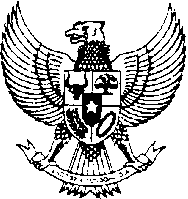 MENTERI KEUANGAN REPUBLIK INDONESIASALINANPERATURAN MENTERI KEUANGAN REPUBLIK INDONESIA NOMOR 156/PMK.02/2013TENTANGPERUBAHAN KEDUA ATAS PERATURAN MENTERI KEUANGANNOMOR 160/PMK.02/2012 TENTANG PETUNJUK PENYUSUNANDAN PENGESAHAN DAFTAR ISIAN PELAKSANAAN ANGGARANDENGAN RAHMAT TUHAN YANG MAHA ESAMENTERI KEUANGAN REPUBLIK INDONESIA,MENTERI KEUANGAN REPUBLIK INDONESIASALINANPERATURAN MENTERI KEUANGAN REPUBLIK INDONESIA NOMOR 156/PMK.02/2013TENTANGPERUBAHAN KEDUA ATAS PERATURAN MENTERI KEUANGANNOMOR 160/PMK.02/2012 TENTANG PETUNJUK PENYUSUNANDAN PENGESAHAN DAFTAR ISIAN PELAKSANAAN ANGGARANDENGAN RAHMAT TUHAN YANG MAHA ESAMENTERI KEUANGAN REPUBLIK INDONESIA,MENTERI KEUANGAN REPUBLIK INDONESIASALINANPERATURAN MENTERI KEUANGAN REPUBLIK INDONESIA NOMOR 156/PMK.02/2013TENTANGPERUBAHAN KEDUA ATAS PERATURAN MENTERI KEUANGANNOMOR 160/PMK.02/2012 TENTANG PETUNJUK PENYUSUNANDAN PENGESAHAN DAFTAR ISIAN PELAKSANAAN ANGGARANDENGAN RAHMAT TUHAN YANG MAHA ESAMENTERI KEUANGAN REPUBLIK INDONESIA,MENTERI KEUANGAN REPUBLIK INDONESIASALINANPERATURAN MENTERI KEUANGAN REPUBLIK INDONESIA NOMOR 156/PMK.02/2013TENTANGPERUBAHAN KEDUA ATAS PERATURAN MENTERI KEUANGANNOMOR 160/PMK.02/2012 TENTANG PETUNJUK PENYUSUNANDAN PENGESAHAN DAFTAR ISIAN PELAKSANAAN ANGGARANDENGAN RAHMAT TUHAN YANG MAHA ESAMENTERI KEUANGAN REPUBLIK INDONESIA,MENTERI KEUANGAN REPUBLIK INDONESIASALINANPERATURAN MENTERI KEUANGAN REPUBLIK INDONESIA NOMOR 156/PMK.02/2013TENTANGPERUBAHAN KEDUA ATAS PERATURAN MENTERI KEUANGANNOMOR 160/PMK.02/2012 TENTANG PETUNJUK PENYUSUNANDAN PENGESAHAN DAFTAR ISIAN PELAKSANAAN ANGGARANDENGAN RAHMAT TUHAN YANG MAHA ESAMENTERI KEUANGAN REPUBLIK INDONESIA,MENTERI KEUANGAN REPUBLIK INDONESIASALINANPERATURAN MENTERI KEUANGAN REPUBLIK INDONESIA NOMOR 156/PMK.02/2013TENTANGPERUBAHAN KEDUA ATAS PERATURAN MENTERI KEUANGANNOMOR 160/PMK.02/2012 TENTANG PETUNJUK PENYUSUNANDAN PENGESAHAN DAFTAR ISIAN PELAKSANAAN ANGGARANDENGAN RAHMAT TUHAN YANG MAHA ESAMENTERI KEUANGAN REPUBLIK INDONESIA,MENTERI KEUANGAN REPUBLIK INDONESIASALINANPERATURAN MENTERI KEUANGAN REPUBLIK INDONESIA NOMOR 156/PMK.02/2013TENTANGPERUBAHAN KEDUA ATAS PERATURAN MENTERI KEUANGANNOMOR 160/PMK.02/2012 TENTANG PETUNJUK PENYUSUNANDAN PENGESAHAN DAFTAR ISIAN PELAKSANAAN ANGGARANDENGAN RAHMAT TUHAN YANG MAHA ESAMENTERI KEUANGAN REPUBLIK INDONESIA,MENTERI KEUANGAN REPUBLIK INDONESIASALINANPERATURAN MENTERI KEUANGAN REPUBLIK INDONESIA NOMOR 156/PMK.02/2013TENTANGPERUBAHAN KEDUA ATAS PERATURAN MENTERI KEUANGANNOMOR 160/PMK.02/2012 TENTANG PETUNJUK PENYUSUNANDAN PENGESAHAN DAFTAR ISIAN PELAKSANAAN ANGGARANDENGAN RAHMAT TUHAN YANG MAHA ESAMENTERI KEUANGAN REPUBLIK INDONESIA,MENTERI KEUANGAN REPUBLIK INDONESIASALINANPERATURAN MENTERI KEUANGAN REPUBLIK INDONESIA NOMOR 156/PMK.02/2013TENTANGPERUBAHAN KEDUA ATAS PERATURAN MENTERI KEUANGANNOMOR 160/PMK.02/2012 TENTANG PETUNJUK PENYUSUNANDAN PENGESAHAN DAFTAR ISIAN PELAKSANAAN ANGGARANDENGAN RAHMAT TUHAN YANG MAHA ESAMENTERI KEUANGAN REPUBLIK INDONESIA,MENTERI KEUANGAN REPUBLIK INDONESIASALINANPERATURAN MENTERI KEUANGAN REPUBLIK INDONESIA NOMOR 156/PMK.02/2013TENTANGPERUBAHAN KEDUA ATAS PERATURAN MENTERI KEUANGANNOMOR 160/PMK.02/2012 TENTANG PETUNJUK PENYUSUNANDAN PENGESAHAN DAFTAR ISIAN PELAKSANAAN ANGGARANDENGAN RAHMAT TUHAN YANG MAHA ESAMENTERI KEUANGAN REPUBLIK INDONESIA,MENTERI KEUANGAN REPUBLIK INDONESIASALINANPERATURAN MENTERI KEUANGAN REPUBLIK INDONESIA NOMOR 156/PMK.02/2013TENTANGPERUBAHAN KEDUA ATAS PERATURAN MENTERI KEUANGANNOMOR 160/PMK.02/2012 TENTANG PETUNJUK PENYUSUNANDAN PENGESAHAN DAFTAR ISIAN PELAKSANAAN ANGGARANDENGAN RAHMAT TUHAN YANG MAHA ESAMENTERI KEUANGAN REPUBLIK INDONESIA,MENTERI KEUANGAN REPUBLIK INDONESIASALINANPERATURAN MENTERI KEUANGAN REPUBLIK INDONESIA NOMOR 156/PMK.02/2013TENTANGPERUBAHAN KEDUA ATAS PERATURAN MENTERI KEUANGANNOMOR 160/PMK.02/2012 TENTANG PETUNJUK PENYUSUNANDAN PENGESAHAN DAFTAR ISIAN PELAKSANAAN ANGGARANDENGAN RAHMAT TUHAN YANG MAHA ESAMENTERI KEUANGAN REPUBLIK INDONESIA,MENTERI KEUANGAN REPUBLIK INDONESIASALINANPERATURAN MENTERI KEUANGAN REPUBLIK INDONESIA NOMOR 156/PMK.02/2013TENTANGPERUBAHAN KEDUA ATAS PERATURAN MENTERI KEUANGANNOMOR 160/PMK.02/2012 TENTANG PETUNJUK PENYUSUNANDAN PENGESAHAN DAFTAR ISIAN PELAKSANAAN ANGGARANDENGAN RAHMAT TUHAN YANG MAHA ESAMENTERI KEUANGAN REPUBLIK INDONESIA,MENTERI KEUANGAN REPUBLIK INDONESIASALINANPERATURAN MENTERI KEUANGAN REPUBLIK INDONESIA NOMOR 156/PMK.02/2013TENTANGPERUBAHAN KEDUA ATAS PERATURAN MENTERI KEUANGANNOMOR 160/PMK.02/2012 TENTANG PETUNJUK PENYUSUNANDAN PENGESAHAN DAFTAR ISIAN PELAKSANAAN ANGGARANDENGAN RAHMAT TUHAN YANG MAHA ESAMENTERI KEUANGAN REPUBLIK INDONESIA,MENTERI KEUANGAN REPUBLIK INDONESIASALINANPERATURAN MENTERI KEUANGAN REPUBLIK INDONESIA NOMOR 156/PMK.02/2013TENTANGPERUBAHAN KEDUA ATAS PERATURAN MENTERI KEUANGANNOMOR 160/PMK.02/2012 TENTANG PETUNJUK PENYUSUNANDAN PENGESAHAN DAFTAR ISIAN PELAKSANAAN ANGGARANDENGAN RAHMAT TUHAN YANG MAHA ESAMENTERI KEUANGAN REPUBLIK INDONESIA,MenimbangMenimbangMenimbang:a.bahwa dalam rangka penyusunan dan pengesahan Daftar Isian Pelaksanaan Anggaran, Menteri Keuangan telah menetapkan Peraturan Menteri Keuangan Nomor 160/PMK.02/2012 tentang Petunjuk Penyusunan Dan Pengesahan Daftar Isian Pelaksanaan Anggaran sebagaimana telah diubah dengan Peraturan Menteri Keuangan Nomor 29/PMK.02/2013;bahwa dalam rangka penyusunan dan pengesahan Daftar Isian Pelaksanaan Anggaran, Menteri Keuangan telah menetapkan Peraturan Menteri Keuangan Nomor 160/PMK.02/2012 tentang Petunjuk Penyusunan Dan Pengesahan Daftar Isian Pelaksanaan Anggaran sebagaimana telah diubah dengan Peraturan Menteri Keuangan Nomor 29/PMK.02/2013;bahwa dalam rangka penyusunan dan pengesahan Daftar Isian Pelaksanaan Anggaran, Menteri Keuangan telah menetapkan Peraturan Menteri Keuangan Nomor 160/PMK.02/2012 tentang Petunjuk Penyusunan Dan Pengesahan Daftar Isian Pelaksanaan Anggaran sebagaimana telah diubah dengan Peraturan Menteri Keuangan Nomor 29/PMK.02/2013;bahwa dalam rangka penyusunan dan pengesahan Daftar Isian Pelaksanaan Anggaran, Menteri Keuangan telah menetapkan Peraturan Menteri Keuangan Nomor 160/PMK.02/2012 tentang Petunjuk Penyusunan Dan Pengesahan Daftar Isian Pelaksanaan Anggaran sebagaimana telah diubah dengan Peraturan Menteri Keuangan Nomor 29/PMK.02/2013;bahwa dalam rangka penyusunan dan pengesahan Daftar Isian Pelaksanaan Anggaran, Menteri Keuangan telah menetapkan Peraturan Menteri Keuangan Nomor 160/PMK.02/2012 tentang Petunjuk Penyusunan Dan Pengesahan Daftar Isian Pelaksanaan Anggaran sebagaimana telah diubah dengan Peraturan Menteri Keuangan Nomor 29/PMK.02/2013;bahwa dalam rangka penyusunan dan pengesahan Daftar Isian Pelaksanaan Anggaran, Menteri Keuangan telah menetapkan Peraturan Menteri Keuangan Nomor 160/PMK.02/2012 tentang Petunjuk Penyusunan Dan Pengesahan Daftar Isian Pelaksanaan Anggaran sebagaimana telah diubah dengan Peraturan Menteri Keuangan Nomor 29/PMK.02/2013;bahwa dalam rangka penyusunan dan pengesahan Daftar Isian Pelaksanaan Anggaran, Menteri Keuangan telah menetapkan Peraturan Menteri Keuangan Nomor 160/PMK.02/2012 tentang Petunjuk Penyusunan Dan Pengesahan Daftar Isian Pelaksanaan Anggaran sebagaimana telah diubah dengan Peraturan Menteri Keuangan Nomor 29/PMK.02/2013;bahwa dalam rangka penyusunan dan pengesahan Daftar Isian Pelaksanaan Anggaran, Menteri Keuangan telah menetapkan Peraturan Menteri Keuangan Nomor 160/PMK.02/2012 tentang Petunjuk Penyusunan Dan Pengesahan Daftar Isian Pelaksanaan Anggaran sebagaimana telah diubah dengan Peraturan Menteri Keuangan Nomor 29/PMK.02/2013;bahwa dalam rangka penyusunan dan pengesahan Daftar Isian Pelaksanaan Anggaran, Menteri Keuangan telah menetapkan Peraturan Menteri Keuangan Nomor 160/PMK.02/2012 tentang Petunjuk Penyusunan Dan Pengesahan Daftar Isian Pelaksanaan Anggaran sebagaimana telah diubah dengan Peraturan Menteri Keuangan Nomor 29/PMK.02/2013;bahwa dalam rangka penyusunan dan pengesahan Daftar Isian Pelaksanaan Anggaran, Menteri Keuangan telah menetapkan Peraturan Menteri Keuangan Nomor 160/PMK.02/2012 tentang Petunjuk Penyusunan Dan Pengesahan Daftar Isian Pelaksanaan Anggaran sebagaimana telah diubah dengan Peraturan Menteri Keuangan Nomor 29/PMK.02/2013;b.bahwa dalam rangka menyempurnakan pengaturan mengenai petunjuk penyusunan dan pengesahan Daftar Isian Pelaksanaan Anggaran untuk Bagian Anggaran Bendahara Umum Negara Pengelolaan Transfer ke Daerah (BA 999.05) dan Pengelolaan Transaksi Khusus (BA 999.99), perlu dilakukan perubahan atas Peraturan Menteri Keuangan Nomor 160/PMK.02/2012 tentang Petunjuk Penyusunan Dan Pengesahan Daftar Isian Pelaksanaan Anggaran sebagaimana telah diubah dengan Peraturan Menteri Keuangan Nomor 29/PMK.02/2013;bahwa dalam rangka menyempurnakan pengaturan mengenai petunjuk penyusunan dan pengesahan Daftar Isian Pelaksanaan Anggaran untuk Bagian Anggaran Bendahara Umum Negara Pengelolaan Transfer ke Daerah (BA 999.05) dan Pengelolaan Transaksi Khusus (BA 999.99), perlu dilakukan perubahan atas Peraturan Menteri Keuangan Nomor 160/PMK.02/2012 tentang Petunjuk Penyusunan Dan Pengesahan Daftar Isian Pelaksanaan Anggaran sebagaimana telah diubah dengan Peraturan Menteri Keuangan Nomor 29/PMK.02/2013;bahwa dalam rangka menyempurnakan pengaturan mengenai petunjuk penyusunan dan pengesahan Daftar Isian Pelaksanaan Anggaran untuk Bagian Anggaran Bendahara Umum Negara Pengelolaan Transfer ke Daerah (BA 999.05) dan Pengelolaan Transaksi Khusus (BA 999.99), perlu dilakukan perubahan atas Peraturan Menteri Keuangan Nomor 160/PMK.02/2012 tentang Petunjuk Penyusunan Dan Pengesahan Daftar Isian Pelaksanaan Anggaran sebagaimana telah diubah dengan Peraturan Menteri Keuangan Nomor 29/PMK.02/2013;bahwa dalam rangka menyempurnakan pengaturan mengenai petunjuk penyusunan dan pengesahan Daftar Isian Pelaksanaan Anggaran untuk Bagian Anggaran Bendahara Umum Negara Pengelolaan Transfer ke Daerah (BA 999.05) dan Pengelolaan Transaksi Khusus (BA 999.99), perlu dilakukan perubahan atas Peraturan Menteri Keuangan Nomor 160/PMK.02/2012 tentang Petunjuk Penyusunan Dan Pengesahan Daftar Isian Pelaksanaan Anggaran sebagaimana telah diubah dengan Peraturan Menteri Keuangan Nomor 29/PMK.02/2013;bahwa dalam rangka menyempurnakan pengaturan mengenai petunjuk penyusunan dan pengesahan Daftar Isian Pelaksanaan Anggaran untuk Bagian Anggaran Bendahara Umum Negara Pengelolaan Transfer ke Daerah (BA 999.05) dan Pengelolaan Transaksi Khusus (BA 999.99), perlu dilakukan perubahan atas Peraturan Menteri Keuangan Nomor 160/PMK.02/2012 tentang Petunjuk Penyusunan Dan Pengesahan Daftar Isian Pelaksanaan Anggaran sebagaimana telah diubah dengan Peraturan Menteri Keuangan Nomor 29/PMK.02/2013;bahwa dalam rangka menyempurnakan pengaturan mengenai petunjuk penyusunan dan pengesahan Daftar Isian Pelaksanaan Anggaran untuk Bagian Anggaran Bendahara Umum Negara Pengelolaan Transfer ke Daerah (BA 999.05) dan Pengelolaan Transaksi Khusus (BA 999.99), perlu dilakukan perubahan atas Peraturan Menteri Keuangan Nomor 160/PMK.02/2012 tentang Petunjuk Penyusunan Dan Pengesahan Daftar Isian Pelaksanaan Anggaran sebagaimana telah diubah dengan Peraturan Menteri Keuangan Nomor 29/PMK.02/2013;bahwa dalam rangka menyempurnakan pengaturan mengenai petunjuk penyusunan dan pengesahan Daftar Isian Pelaksanaan Anggaran untuk Bagian Anggaran Bendahara Umum Negara Pengelolaan Transfer ke Daerah (BA 999.05) dan Pengelolaan Transaksi Khusus (BA 999.99), perlu dilakukan perubahan atas Peraturan Menteri Keuangan Nomor 160/PMK.02/2012 tentang Petunjuk Penyusunan Dan Pengesahan Daftar Isian Pelaksanaan Anggaran sebagaimana telah diubah dengan Peraturan Menteri Keuangan Nomor 29/PMK.02/2013;bahwa dalam rangka menyempurnakan pengaturan mengenai petunjuk penyusunan dan pengesahan Daftar Isian Pelaksanaan Anggaran untuk Bagian Anggaran Bendahara Umum Negara Pengelolaan Transfer ke Daerah (BA 999.05) dan Pengelolaan Transaksi Khusus (BA 999.99), perlu dilakukan perubahan atas Peraturan Menteri Keuangan Nomor 160/PMK.02/2012 tentang Petunjuk Penyusunan Dan Pengesahan Daftar Isian Pelaksanaan Anggaran sebagaimana telah diubah dengan Peraturan Menteri Keuangan Nomor 29/PMK.02/2013;bahwa dalam rangka menyempurnakan pengaturan mengenai petunjuk penyusunan dan pengesahan Daftar Isian Pelaksanaan Anggaran untuk Bagian Anggaran Bendahara Umum Negara Pengelolaan Transfer ke Daerah (BA 999.05) dan Pengelolaan Transaksi Khusus (BA 999.99), perlu dilakukan perubahan atas Peraturan Menteri Keuangan Nomor 160/PMK.02/2012 tentang Petunjuk Penyusunan Dan Pengesahan Daftar Isian Pelaksanaan Anggaran sebagaimana telah diubah dengan Peraturan Menteri Keuangan Nomor 29/PMK.02/2013;bahwa dalam rangka menyempurnakan pengaturan mengenai petunjuk penyusunan dan pengesahan Daftar Isian Pelaksanaan Anggaran untuk Bagian Anggaran Bendahara Umum Negara Pengelolaan Transfer ke Daerah (BA 999.05) dan Pengelolaan Transaksi Khusus (BA 999.99), perlu dilakukan perubahan atas Peraturan Menteri Keuangan Nomor 160/PMK.02/2012 tentang Petunjuk Penyusunan Dan Pengesahan Daftar Isian Pelaksanaan Anggaran sebagaimana telah diubah dengan Peraturan Menteri Keuangan Nomor 29/PMK.02/2013;c.bahwa berdasarkan pertimbangan sebagaimana dimaksud dalam huruf a dan huruf b, perlu menetapkan Perubahan Kedua Atas Peraturan Menteri Keuangan Nomor 160/PMK.02/2012 tentang Petunjuk Penyusunan Dan Pengesahan Daftar Isian Pelaksanaan Anggaran;bahwa berdasarkan pertimbangan sebagaimana dimaksud dalam huruf a dan huruf b, perlu menetapkan Perubahan Kedua Atas Peraturan Menteri Keuangan Nomor 160/PMK.02/2012 tentang Petunjuk Penyusunan Dan Pengesahan Daftar Isian Pelaksanaan Anggaran;bahwa berdasarkan pertimbangan sebagaimana dimaksud dalam huruf a dan huruf b, perlu menetapkan Perubahan Kedua Atas Peraturan Menteri Keuangan Nomor 160/PMK.02/2012 tentang Petunjuk Penyusunan Dan Pengesahan Daftar Isian Pelaksanaan Anggaran;bahwa berdasarkan pertimbangan sebagaimana dimaksud dalam huruf a dan huruf b, perlu menetapkan Perubahan Kedua Atas Peraturan Menteri Keuangan Nomor 160/PMK.02/2012 tentang Petunjuk Penyusunan Dan Pengesahan Daftar Isian Pelaksanaan Anggaran;bahwa berdasarkan pertimbangan sebagaimana dimaksud dalam huruf a dan huruf b, perlu menetapkan Perubahan Kedua Atas Peraturan Menteri Keuangan Nomor 160/PMK.02/2012 tentang Petunjuk Penyusunan Dan Pengesahan Daftar Isian Pelaksanaan Anggaran;bahwa berdasarkan pertimbangan sebagaimana dimaksud dalam huruf a dan huruf b, perlu menetapkan Perubahan Kedua Atas Peraturan Menteri Keuangan Nomor 160/PMK.02/2012 tentang Petunjuk Penyusunan Dan Pengesahan Daftar Isian Pelaksanaan Anggaran;bahwa berdasarkan pertimbangan sebagaimana dimaksud dalam huruf a dan huruf b, perlu menetapkan Perubahan Kedua Atas Peraturan Menteri Keuangan Nomor 160/PMK.02/2012 tentang Petunjuk Penyusunan Dan Pengesahan Daftar Isian Pelaksanaan Anggaran;bahwa berdasarkan pertimbangan sebagaimana dimaksud dalam huruf a dan huruf b, perlu menetapkan Perubahan Kedua Atas Peraturan Menteri Keuangan Nomor 160/PMK.02/2012 tentang Petunjuk Penyusunan Dan Pengesahan Daftar Isian Pelaksanaan Anggaran;bahwa berdasarkan pertimbangan sebagaimana dimaksud dalam huruf a dan huruf b, perlu menetapkan Perubahan Kedua Atas Peraturan Menteri Keuangan Nomor 160/PMK.02/2012 tentang Petunjuk Penyusunan Dan Pengesahan Daftar Isian Pelaksanaan Anggaran;bahwa berdasarkan pertimbangan sebagaimana dimaksud dalam huruf a dan huruf b, perlu menetapkan Perubahan Kedua Atas Peraturan Menteri Keuangan Nomor 160/PMK.02/2012 tentang Petunjuk Penyusunan Dan Pengesahan Daftar Isian Pelaksanaan Anggaran;MengingatMengingatMengingat:Peraturan Menteri Keuangan Nomor 160/PMK.02/2012 tentang Petunjuk Penyusunan Dan Pengesahan Daftar Isian Pelaksanaan Anggaran sebagaimana telah diubah dengan Peraturan Menteri Keuangan Nomor 29/PMK.02/2013;Peraturan Menteri Keuangan Nomor 160/PMK.02/2012 tentang Petunjuk Penyusunan Dan Pengesahan Daftar Isian Pelaksanaan Anggaran sebagaimana telah diubah dengan Peraturan Menteri Keuangan Nomor 29/PMK.02/2013;Peraturan Menteri Keuangan Nomor 160/PMK.02/2012 tentang Petunjuk Penyusunan Dan Pengesahan Daftar Isian Pelaksanaan Anggaran sebagaimana telah diubah dengan Peraturan Menteri Keuangan Nomor 29/PMK.02/2013;Peraturan Menteri Keuangan Nomor 160/PMK.02/2012 tentang Petunjuk Penyusunan Dan Pengesahan Daftar Isian Pelaksanaan Anggaran sebagaimana telah diubah dengan Peraturan Menteri Keuangan Nomor 29/PMK.02/2013;Peraturan Menteri Keuangan Nomor 160/PMK.02/2012 tentang Petunjuk Penyusunan Dan Pengesahan Daftar Isian Pelaksanaan Anggaran sebagaimana telah diubah dengan Peraturan Menteri Keuangan Nomor 29/PMK.02/2013;Peraturan Menteri Keuangan Nomor 160/PMK.02/2012 tentang Petunjuk Penyusunan Dan Pengesahan Daftar Isian Pelaksanaan Anggaran sebagaimana telah diubah dengan Peraturan Menteri Keuangan Nomor 29/PMK.02/2013;Peraturan Menteri Keuangan Nomor 160/PMK.02/2012 tentang Petunjuk Penyusunan Dan Pengesahan Daftar Isian Pelaksanaan Anggaran sebagaimana telah diubah dengan Peraturan Menteri Keuangan Nomor 29/PMK.02/2013;Peraturan Menteri Keuangan Nomor 160/PMK.02/2012 tentang Petunjuk Penyusunan Dan Pengesahan Daftar Isian Pelaksanaan Anggaran sebagaimana telah diubah dengan Peraturan Menteri Keuangan Nomor 29/PMK.02/2013;Peraturan Menteri Keuangan Nomor 160/PMK.02/2012 tentang Petunjuk Penyusunan Dan Pengesahan Daftar Isian Pelaksanaan Anggaran sebagaimana telah diubah dengan Peraturan Menteri Keuangan Nomor 29/PMK.02/2013;Peraturan Menteri Keuangan Nomor 160/PMK.02/2012 tentang Petunjuk Penyusunan Dan Pengesahan Daftar Isian Pelaksanaan Anggaran sebagaimana telah diubah dengan Peraturan Menteri Keuangan Nomor 29/PMK.02/2013;Peraturan Menteri Keuangan Nomor 160/PMK.02/2012 tentang Petunjuk Penyusunan Dan Pengesahan Daftar Isian Pelaksanaan Anggaran sebagaimana telah diubah dengan Peraturan Menteri Keuangan Nomor 29/PMK.02/2013;MEMUTUSKAN:MEMUTUSKAN:MEMUTUSKAN:MEMUTUSKAN:MEMUTUSKAN:MEMUTUSKAN:MEMUTUSKAN:MEMUTUSKAN:MEMUTUSKAN:MEMUTUSKAN:MEMUTUSKAN:MEMUTUSKAN:MEMUTUSKAN:MEMUTUSKAN:MEMUTUSKAN:MenetapkanMenetapkanMenetapkan:PERATURAN MENTERI KEUANGAN TENTANG PERUBAHAN KEDUA ATAS PERATURAN MENTERI KEUANGAN NOMOR 160/PMK.02/2012 TENTANG PETUNJUK PENYUSUNAN DAN PENGESAHAN DAFTAR ISIAN PELAKSANAAN ANGGARAN.PERATURAN MENTERI KEUANGAN TENTANG PERUBAHAN KEDUA ATAS PERATURAN MENTERI KEUANGAN NOMOR 160/PMK.02/2012 TENTANG PETUNJUK PENYUSUNAN DAN PENGESAHAN DAFTAR ISIAN PELAKSANAAN ANGGARAN.PERATURAN MENTERI KEUANGAN TENTANG PERUBAHAN KEDUA ATAS PERATURAN MENTERI KEUANGAN NOMOR 160/PMK.02/2012 TENTANG PETUNJUK PENYUSUNAN DAN PENGESAHAN DAFTAR ISIAN PELAKSANAAN ANGGARAN.PERATURAN MENTERI KEUANGAN TENTANG PERUBAHAN KEDUA ATAS PERATURAN MENTERI KEUANGAN NOMOR 160/PMK.02/2012 TENTANG PETUNJUK PENYUSUNAN DAN PENGESAHAN DAFTAR ISIAN PELAKSANAAN ANGGARAN.PERATURAN MENTERI KEUANGAN TENTANG PERUBAHAN KEDUA ATAS PERATURAN MENTERI KEUANGAN NOMOR 160/PMK.02/2012 TENTANG PETUNJUK PENYUSUNAN DAN PENGESAHAN DAFTAR ISIAN PELAKSANAAN ANGGARAN.PERATURAN MENTERI KEUANGAN TENTANG PERUBAHAN KEDUA ATAS PERATURAN MENTERI KEUANGAN NOMOR 160/PMK.02/2012 TENTANG PETUNJUK PENYUSUNAN DAN PENGESAHAN DAFTAR ISIAN PELAKSANAAN ANGGARAN.PERATURAN MENTERI KEUANGAN TENTANG PERUBAHAN KEDUA ATAS PERATURAN MENTERI KEUANGAN NOMOR 160/PMK.02/2012 TENTANG PETUNJUK PENYUSUNAN DAN PENGESAHAN DAFTAR ISIAN PELAKSANAAN ANGGARAN.PERATURAN MENTERI KEUANGAN TENTANG PERUBAHAN KEDUA ATAS PERATURAN MENTERI KEUANGAN NOMOR 160/PMK.02/2012 TENTANG PETUNJUK PENYUSUNAN DAN PENGESAHAN DAFTAR ISIAN PELAKSANAAN ANGGARAN.PERATURAN MENTERI KEUANGAN TENTANG PERUBAHAN KEDUA ATAS PERATURAN MENTERI KEUANGAN NOMOR 160/PMK.02/2012 TENTANG PETUNJUK PENYUSUNAN DAN PENGESAHAN DAFTAR ISIAN PELAKSANAAN ANGGARAN.PERATURAN MENTERI KEUANGAN TENTANG PERUBAHAN KEDUA ATAS PERATURAN MENTERI KEUANGAN NOMOR 160/PMK.02/2012 TENTANG PETUNJUK PENYUSUNAN DAN PENGESAHAN DAFTAR ISIAN PELAKSANAAN ANGGARAN.PERATURAN MENTERI KEUANGAN TENTANG PERUBAHAN KEDUA ATAS PERATURAN MENTERI KEUANGAN NOMOR 160/PMK.02/2012 TENTANG PETUNJUK PENYUSUNAN DAN PENGESAHAN DAFTAR ISIAN PELAKSANAAN ANGGARAN.Pasal IPasal IPasal IPasal IPasal IPasal IPasal IPasal IPasal IPasal IPasal IPasal IPasal IPasal IPasal IBeberapa ketentuan dalam Peraturan Menteri Keuangan Nomor 160/PMK.02/2012 tentang Petunjuk Penyusunan Dan Pengesahan Daftar Isian Pelaksanaan Anggaran sebagaimana telah diubah dengan Peraturan Menteri Keuangan Nomor 29/PMK.02/2013, diubah sebagai berikut:Beberapa ketentuan dalam Peraturan Menteri Keuangan Nomor 160/PMK.02/2012 tentang Petunjuk Penyusunan Dan Pengesahan Daftar Isian Pelaksanaan Anggaran sebagaimana telah diubah dengan Peraturan Menteri Keuangan Nomor 29/PMK.02/2013, diubah sebagai berikut:Beberapa ketentuan dalam Peraturan Menteri Keuangan Nomor 160/PMK.02/2012 tentang Petunjuk Penyusunan Dan Pengesahan Daftar Isian Pelaksanaan Anggaran sebagaimana telah diubah dengan Peraturan Menteri Keuangan Nomor 29/PMK.02/2013, diubah sebagai berikut:Beberapa ketentuan dalam Peraturan Menteri Keuangan Nomor 160/PMK.02/2012 tentang Petunjuk Penyusunan Dan Pengesahan Daftar Isian Pelaksanaan Anggaran sebagaimana telah diubah dengan Peraturan Menteri Keuangan Nomor 29/PMK.02/2013, diubah sebagai berikut:Beberapa ketentuan dalam Peraturan Menteri Keuangan Nomor 160/PMK.02/2012 tentang Petunjuk Penyusunan Dan Pengesahan Daftar Isian Pelaksanaan Anggaran sebagaimana telah diubah dengan Peraturan Menteri Keuangan Nomor 29/PMK.02/2013, diubah sebagai berikut:Beberapa ketentuan dalam Peraturan Menteri Keuangan Nomor 160/PMK.02/2012 tentang Petunjuk Penyusunan Dan Pengesahan Daftar Isian Pelaksanaan Anggaran sebagaimana telah diubah dengan Peraturan Menteri Keuangan Nomor 29/PMK.02/2013, diubah sebagai berikut:Beberapa ketentuan dalam Peraturan Menteri Keuangan Nomor 160/PMK.02/2012 tentang Petunjuk Penyusunan Dan Pengesahan Daftar Isian Pelaksanaan Anggaran sebagaimana telah diubah dengan Peraturan Menteri Keuangan Nomor 29/PMK.02/2013, diubah sebagai berikut:Beberapa ketentuan dalam Peraturan Menteri Keuangan Nomor 160/PMK.02/2012 tentang Petunjuk Penyusunan Dan Pengesahan Daftar Isian Pelaksanaan Anggaran sebagaimana telah diubah dengan Peraturan Menteri Keuangan Nomor 29/PMK.02/2013, diubah sebagai berikut:Beberapa ketentuan dalam Peraturan Menteri Keuangan Nomor 160/PMK.02/2012 tentang Petunjuk Penyusunan Dan Pengesahan Daftar Isian Pelaksanaan Anggaran sebagaimana telah diubah dengan Peraturan Menteri Keuangan Nomor 29/PMK.02/2013, diubah sebagai berikut:Beberapa ketentuan dalam Peraturan Menteri Keuangan Nomor 160/PMK.02/2012 tentang Petunjuk Penyusunan Dan Pengesahan Daftar Isian Pelaksanaan Anggaran sebagaimana telah diubah dengan Peraturan Menteri Keuangan Nomor 29/PMK.02/2013, diubah sebagai berikut:Beberapa ketentuan dalam Peraturan Menteri Keuangan Nomor 160/PMK.02/2012 tentang Petunjuk Penyusunan Dan Pengesahan Daftar Isian Pelaksanaan Anggaran sebagaimana telah diubah dengan Peraturan Menteri Keuangan Nomor 29/PMK.02/2013, diubah sebagai berikut:1.Ketentuan ayat (1) Pasal 9A diubah, sehingga Pasal 9A berbunyi sebagai berikut:Ketentuan ayat (1) Pasal 9A diubah, sehingga Pasal 9A berbunyi sebagai berikut:Ketentuan ayat (1) Pasal 9A diubah, sehingga Pasal 9A berbunyi sebagai berikut:Ketentuan ayat (1) Pasal 9A diubah, sehingga Pasal 9A berbunyi sebagai berikut:Ketentuan ayat (1) Pasal 9A diubah, sehingga Pasal 9A berbunyi sebagai berikut:Ketentuan ayat (1) Pasal 9A diubah, sehingga Pasal 9A berbunyi sebagai berikut:Ketentuan ayat (1) Pasal 9A diubah, sehingga Pasal 9A berbunyi sebagai berikut:Ketentuan ayat (1) Pasal 9A diubah, sehingga Pasal 9A berbunyi sebagai berikut:Ketentuan ayat (1) Pasal 9A diubah, sehingga Pasal 9A berbunyi sebagai berikut:Ketentuan ayat (1) Pasal 9A diubah, sehingga Pasal 9A berbunyi sebagai berikut:Pasal 9APasal 9APasal 9APasal 9APasal 9APasal 9APasal 9APasal 9APasal 9APasal 9APasal 9APasal 9APasal 9APasal 9APasal 9A(1)Khusus penyusunan DIPA Bagian Anggaran Bendahara Umum Negara (BA-BUN) untuk Bagian Anggaran Pengelolaan Belanja Subsidi (999.07), Bagian Anggaran Pengelolaan Belanja Lainnya (999.08) dan Bagian Anggaran Pengelolaan Transaksi Khusus (999.99), DIPA hanya terdiri dari DIPA Petikan dan tidak diterbitkan DIPA Induk.Khusus penyusunan DIPA Bagian Anggaran Bendahara Umum Negara (BA-BUN) untuk Bagian Anggaran Pengelolaan Belanja Subsidi (999.07), Bagian Anggaran Pengelolaan Belanja Lainnya (999.08) dan Bagian Anggaran Pengelolaan Transaksi Khusus (999.99), DIPA hanya terdiri dari DIPA Petikan dan tidak diterbitkan DIPA Induk.Khusus penyusunan DIPA Bagian Anggaran Bendahara Umum Negara (BA-BUN) untuk Bagian Anggaran Pengelolaan Belanja Subsidi (999.07), Bagian Anggaran Pengelolaan Belanja Lainnya (999.08) dan Bagian Anggaran Pengelolaan Transaksi Khusus (999.99), DIPA hanya terdiri dari DIPA Petikan dan tidak diterbitkan DIPA Induk.Khusus penyusunan DIPA Bagian Anggaran Bendahara Umum Negara (BA-BUN) untuk Bagian Anggaran Pengelolaan Belanja Subsidi (999.07), Bagian Anggaran Pengelolaan Belanja Lainnya (999.08) dan Bagian Anggaran Pengelolaan Transaksi Khusus (999.99), DIPA hanya terdiri dari DIPA Petikan dan tidak diterbitkan DIPA Induk.Khusus penyusunan DIPA Bagian Anggaran Bendahara Umum Negara (BA-BUN) untuk Bagian Anggaran Pengelolaan Belanja Subsidi (999.07), Bagian Anggaran Pengelolaan Belanja Lainnya (999.08) dan Bagian Anggaran Pengelolaan Transaksi Khusus (999.99), DIPA hanya terdiri dari DIPA Petikan dan tidak diterbitkan DIPA Induk.Khusus penyusunan DIPA Bagian Anggaran Bendahara Umum Negara (BA-BUN) untuk Bagian Anggaran Pengelolaan Belanja Subsidi (999.07), Bagian Anggaran Pengelolaan Belanja Lainnya (999.08) dan Bagian Anggaran Pengelolaan Transaksi Khusus (999.99), DIPA hanya terdiri dari DIPA Petikan dan tidak diterbitkan DIPA Induk.Khusus penyusunan DIPA Bagian Anggaran Bendahara Umum Negara (BA-BUN) untuk Bagian Anggaran Pengelolaan Belanja Subsidi (999.07), Bagian Anggaran Pengelolaan Belanja Lainnya (999.08) dan Bagian Anggaran Pengelolaan Transaksi Khusus (999.99), DIPA hanya terdiri dari DIPA Petikan dan tidak diterbitkan DIPA Induk.Khusus penyusunan DIPA Bagian Anggaran Bendahara Umum Negara (BA-BUN) untuk Bagian Anggaran Pengelolaan Belanja Subsidi (999.07), Bagian Anggaran Pengelolaan Belanja Lainnya (999.08) dan Bagian Anggaran Pengelolaan Transaksi Khusus (999.99), DIPA hanya terdiri dari DIPA Petikan dan tidak diterbitkan DIPA Induk.Khusus penyusunan DIPA Bagian Anggaran Bendahara Umum Negara (BA-BUN) untuk Bagian Anggaran Pengelolaan Belanja Subsidi (999.07), Bagian Anggaran Pengelolaan Belanja Lainnya (999.08) dan Bagian Anggaran Pengelolaan Transaksi Khusus (999.99), DIPA hanya terdiri dari DIPA Petikan dan tidak diterbitkan DIPA Induk.(2)DIPA Petikan sebagaimana dimaksud pada ayat (1) mengecualikan ketentuan dalam Pasal 5 ayat (4) huruf a dan huruf b.DIPA Petikan sebagaimana dimaksud pada ayat (1) mengecualikan ketentuan dalam Pasal 5 ayat (4) huruf a dan huruf b.DIPA Petikan sebagaimana dimaksud pada ayat (1) mengecualikan ketentuan dalam Pasal 5 ayat (4) huruf a dan huruf b.DIPA Petikan sebagaimana dimaksud pada ayat (1) mengecualikan ketentuan dalam Pasal 5 ayat (4) huruf a dan huruf b.DIPA Petikan sebagaimana dimaksud pada ayat (1) mengecualikan ketentuan dalam Pasal 5 ayat (4) huruf a dan huruf b.DIPA Petikan sebagaimana dimaksud pada ayat (1) mengecualikan ketentuan dalam Pasal 5 ayat (4) huruf a dan huruf b.DIPA Petikan sebagaimana dimaksud pada ayat (1) mengecualikan ketentuan dalam Pasal 5 ayat (4) huruf a dan huruf b.DIPA Petikan sebagaimana dimaksud pada ayat (1) mengecualikan ketentuan dalam Pasal 5 ayat (4) huruf a dan huruf b.DIPA Petikan sebagaimana dimaksud pada ayat (1) mengecualikan ketentuan dalam Pasal 5 ayat (4) huruf a dan huruf b.(3)Pengesahan DIPA Petikan sebagaimana dimaksud pada ayat (1) dilaksanakan oleh Direktur Jenderal Anggaran atas nama Menteri Keuangan dengan menandatangani lembar SP DIPA Petikan.Pengesahan DIPA Petikan sebagaimana dimaksud pada ayat (1) dilaksanakan oleh Direktur Jenderal Anggaran atas nama Menteri Keuangan dengan menandatangani lembar SP DIPA Petikan.Pengesahan DIPA Petikan sebagaimana dimaksud pada ayat (1) dilaksanakan oleh Direktur Jenderal Anggaran atas nama Menteri Keuangan dengan menandatangani lembar SP DIPA Petikan.Pengesahan DIPA Petikan sebagaimana dimaksud pada ayat (1) dilaksanakan oleh Direktur Jenderal Anggaran atas nama Menteri Keuangan dengan menandatangani lembar SP DIPA Petikan.Pengesahan DIPA Petikan sebagaimana dimaksud pada ayat (1) dilaksanakan oleh Direktur Jenderal Anggaran atas nama Menteri Keuangan dengan menandatangani lembar SP DIPA Petikan.Pengesahan DIPA Petikan sebagaimana dimaksud pada ayat (1) dilaksanakan oleh Direktur Jenderal Anggaran atas nama Menteri Keuangan dengan menandatangani lembar SP DIPA Petikan.Pengesahan DIPA Petikan sebagaimana dimaksud pada ayat (1) dilaksanakan oleh Direktur Jenderal Anggaran atas nama Menteri Keuangan dengan menandatangani lembar SP DIPA Petikan.Pengesahan DIPA Petikan sebagaimana dimaksud pada ayat (1) dilaksanakan oleh Direktur Jenderal Anggaran atas nama Menteri Keuangan dengan menandatangani lembar SP DIPA Petikan.Pengesahan DIPA Petikan sebagaimana dimaksud pada ayat (1) dilaksanakan oleh Direktur Jenderal Anggaran atas nama Menteri Keuangan dengan menandatangani lembar SP DIPA Petikan.2.Di antara Pasal 11 dan Pasal 12 disisipkan 1 (satu) pasal, yakni Pasal 11A, sehingga Pasal 11A berbunyi sebagai berikut:Di antara Pasal 11 dan Pasal 12 disisipkan 1 (satu) pasal, yakni Pasal 11A, sehingga Pasal 11A berbunyi sebagai berikut:Di antara Pasal 11 dan Pasal 12 disisipkan 1 (satu) pasal, yakni Pasal 11A, sehingga Pasal 11A berbunyi sebagai berikut:Di antara Pasal 11 dan Pasal 12 disisipkan 1 (satu) pasal, yakni Pasal 11A, sehingga Pasal 11A berbunyi sebagai berikut:Di antara Pasal 11 dan Pasal 12 disisipkan 1 (satu) pasal, yakni Pasal 11A, sehingga Pasal 11A berbunyi sebagai berikut:Di antara Pasal 11 dan Pasal 12 disisipkan 1 (satu) pasal, yakni Pasal 11A, sehingga Pasal 11A berbunyi sebagai berikut:Di antara Pasal 11 dan Pasal 12 disisipkan 1 (satu) pasal, yakni Pasal 11A, sehingga Pasal 11A berbunyi sebagai berikut:Di antara Pasal 11 dan Pasal 12 disisipkan 1 (satu) pasal, yakni Pasal 11A, sehingga Pasal 11A berbunyi sebagai berikut:Di antara Pasal 11 dan Pasal 12 disisipkan 1 (satu) pasal, yakni Pasal 11A, sehingga Pasal 11A berbunyi sebagai berikut:Di antara Pasal 11 dan Pasal 12 disisipkan 1 (satu) pasal, yakni Pasal 11A, sehingga Pasal 11A berbunyi sebagai berikut:Pasal 11APasal 11APasal 11APasal 11APasal 11APasal 11APasal 11APasal 11APasal 11APasal 11APasal 11APasal 11APasal 11APasal 11APasal 11APada saat Peraturan Menteri ini mulai berlaku, DIPA Induk dan DIPA Petikan untuk Bagian Anggaran Pengelolaan Transaksi Khusus (BA 999.99) yang telah diterbitkan berdasarkan Peraturan Menteri Keuangan Nomor 160/PMK.02/2012 tentang Petunjuk Penyusunan Dan Pengesahan Daftar Isian Pelaksanaan Anggaran sebagaimana telah diubah dengan Peraturan Menteri Keuangan Nomor 29/PMK.02/2103, dinyatakan tetap berlaku.Pada saat Peraturan Menteri ini mulai berlaku, DIPA Induk dan DIPA Petikan untuk Bagian Anggaran Pengelolaan Transaksi Khusus (BA 999.99) yang telah diterbitkan berdasarkan Peraturan Menteri Keuangan Nomor 160/PMK.02/2012 tentang Petunjuk Penyusunan Dan Pengesahan Daftar Isian Pelaksanaan Anggaran sebagaimana telah diubah dengan Peraturan Menteri Keuangan Nomor 29/PMK.02/2103, dinyatakan tetap berlaku.Pada saat Peraturan Menteri ini mulai berlaku, DIPA Induk dan DIPA Petikan untuk Bagian Anggaran Pengelolaan Transaksi Khusus (BA 999.99) yang telah diterbitkan berdasarkan Peraturan Menteri Keuangan Nomor 160/PMK.02/2012 tentang Petunjuk Penyusunan Dan Pengesahan Daftar Isian Pelaksanaan Anggaran sebagaimana telah diubah dengan Peraturan Menteri Keuangan Nomor 29/PMK.02/2103, dinyatakan tetap berlaku.Pada saat Peraturan Menteri ini mulai berlaku, DIPA Induk dan DIPA Petikan untuk Bagian Anggaran Pengelolaan Transaksi Khusus (BA 999.99) yang telah diterbitkan berdasarkan Peraturan Menteri Keuangan Nomor 160/PMK.02/2012 tentang Petunjuk Penyusunan Dan Pengesahan Daftar Isian Pelaksanaan Anggaran sebagaimana telah diubah dengan Peraturan Menteri Keuangan Nomor 29/PMK.02/2103, dinyatakan tetap berlaku.Pada saat Peraturan Menteri ini mulai berlaku, DIPA Induk dan DIPA Petikan untuk Bagian Anggaran Pengelolaan Transaksi Khusus (BA 999.99) yang telah diterbitkan berdasarkan Peraturan Menteri Keuangan Nomor 160/PMK.02/2012 tentang Petunjuk Penyusunan Dan Pengesahan Daftar Isian Pelaksanaan Anggaran sebagaimana telah diubah dengan Peraturan Menteri Keuangan Nomor 29/PMK.02/2103, dinyatakan tetap berlaku.Pada saat Peraturan Menteri ini mulai berlaku, DIPA Induk dan DIPA Petikan untuk Bagian Anggaran Pengelolaan Transaksi Khusus (BA 999.99) yang telah diterbitkan berdasarkan Peraturan Menteri Keuangan Nomor 160/PMK.02/2012 tentang Petunjuk Penyusunan Dan Pengesahan Daftar Isian Pelaksanaan Anggaran sebagaimana telah diubah dengan Peraturan Menteri Keuangan Nomor 29/PMK.02/2103, dinyatakan tetap berlaku.Pada saat Peraturan Menteri ini mulai berlaku, DIPA Induk dan DIPA Petikan untuk Bagian Anggaran Pengelolaan Transaksi Khusus (BA 999.99) yang telah diterbitkan berdasarkan Peraturan Menteri Keuangan Nomor 160/PMK.02/2012 tentang Petunjuk Penyusunan Dan Pengesahan Daftar Isian Pelaksanaan Anggaran sebagaimana telah diubah dengan Peraturan Menteri Keuangan Nomor 29/PMK.02/2103, dinyatakan tetap berlaku.Pada saat Peraturan Menteri ini mulai berlaku, DIPA Induk dan DIPA Petikan untuk Bagian Anggaran Pengelolaan Transaksi Khusus (BA 999.99) yang telah diterbitkan berdasarkan Peraturan Menteri Keuangan Nomor 160/PMK.02/2012 tentang Petunjuk Penyusunan Dan Pengesahan Daftar Isian Pelaksanaan Anggaran sebagaimana telah diubah dengan Peraturan Menteri Keuangan Nomor 29/PMK.02/2103, dinyatakan tetap berlaku.Pada saat Peraturan Menteri ini mulai berlaku, DIPA Induk dan DIPA Petikan untuk Bagian Anggaran Pengelolaan Transaksi Khusus (BA 999.99) yang telah diterbitkan berdasarkan Peraturan Menteri Keuangan Nomor 160/PMK.02/2012 tentang Petunjuk Penyusunan Dan Pengesahan Daftar Isian Pelaksanaan Anggaran sebagaimana telah diubah dengan Peraturan Menteri Keuangan Nomor 29/PMK.02/2103, dinyatakan tetap berlaku.Pada saat Peraturan Menteri ini mulai berlaku, DIPA Induk dan DIPA Petikan untuk Bagian Anggaran Pengelolaan Transaksi Khusus (BA 999.99) yang telah diterbitkan berdasarkan Peraturan Menteri Keuangan Nomor 160/PMK.02/2012 tentang Petunjuk Penyusunan Dan Pengesahan Daftar Isian Pelaksanaan Anggaran sebagaimana telah diubah dengan Peraturan Menteri Keuangan Nomor 29/PMK.02/2103, dinyatakan tetap berlaku.3.Angka 4 huruf b dalam Ketentuan Umum Bab II mengenai Tata Cara Penyusunan DIPA sebagaimana tercantum dalam Lampiran I Peraturan Menteri Keuangan Nomor 160/PMK.02/2012 tentang Petunjuk Penyusunan Dan Pengesahan Daftar Isian Pelaksanaan Anggaran sebagaimana telah diubah dengan Peraturan Menteri Keuangan Nomor 29/PMK.02/2013, diubah sehingga menjadi sebagai berikut:Angka 4 huruf b dalam Ketentuan Umum Bab II mengenai Tata Cara Penyusunan DIPA sebagaimana tercantum dalam Lampiran I Peraturan Menteri Keuangan Nomor 160/PMK.02/2012 tentang Petunjuk Penyusunan Dan Pengesahan Daftar Isian Pelaksanaan Anggaran sebagaimana telah diubah dengan Peraturan Menteri Keuangan Nomor 29/PMK.02/2013, diubah sehingga menjadi sebagai berikut:Angka 4 huruf b dalam Ketentuan Umum Bab II mengenai Tata Cara Penyusunan DIPA sebagaimana tercantum dalam Lampiran I Peraturan Menteri Keuangan Nomor 160/PMK.02/2012 tentang Petunjuk Penyusunan Dan Pengesahan Daftar Isian Pelaksanaan Anggaran sebagaimana telah diubah dengan Peraturan Menteri Keuangan Nomor 29/PMK.02/2013, diubah sehingga menjadi sebagai berikut:Angka 4 huruf b dalam Ketentuan Umum Bab II mengenai Tata Cara Penyusunan DIPA sebagaimana tercantum dalam Lampiran I Peraturan Menteri Keuangan Nomor 160/PMK.02/2012 tentang Petunjuk Penyusunan Dan Pengesahan Daftar Isian Pelaksanaan Anggaran sebagaimana telah diubah dengan Peraturan Menteri Keuangan Nomor 29/PMK.02/2013, diubah sehingga menjadi sebagai berikut:Angka 4 huruf b dalam Ketentuan Umum Bab II mengenai Tata Cara Penyusunan DIPA sebagaimana tercantum dalam Lampiran I Peraturan Menteri Keuangan Nomor 160/PMK.02/2012 tentang Petunjuk Penyusunan Dan Pengesahan Daftar Isian Pelaksanaan Anggaran sebagaimana telah diubah dengan Peraturan Menteri Keuangan Nomor 29/PMK.02/2013, diubah sehingga menjadi sebagai berikut:Angka 4 huruf b dalam Ketentuan Umum Bab II mengenai Tata Cara Penyusunan DIPA sebagaimana tercantum dalam Lampiran I Peraturan Menteri Keuangan Nomor 160/PMK.02/2012 tentang Petunjuk Penyusunan Dan Pengesahan Daftar Isian Pelaksanaan Anggaran sebagaimana telah diubah dengan Peraturan Menteri Keuangan Nomor 29/PMK.02/2013, diubah sehingga menjadi sebagai berikut:Angka 4 huruf b dalam Ketentuan Umum Bab II mengenai Tata Cara Penyusunan DIPA sebagaimana tercantum dalam Lampiran I Peraturan Menteri Keuangan Nomor 160/PMK.02/2012 tentang Petunjuk Penyusunan Dan Pengesahan Daftar Isian Pelaksanaan Anggaran sebagaimana telah diubah dengan Peraturan Menteri Keuangan Nomor 29/PMK.02/2013, diubah sehingga menjadi sebagai berikut:Angka 4 huruf b dalam Ketentuan Umum Bab II mengenai Tata Cara Penyusunan DIPA sebagaimana tercantum dalam Lampiran I Peraturan Menteri Keuangan Nomor 160/PMK.02/2012 tentang Petunjuk Penyusunan Dan Pengesahan Daftar Isian Pelaksanaan Anggaran sebagaimana telah diubah dengan Peraturan Menteri Keuangan Nomor 29/PMK.02/2013, diubah sehingga menjadi sebagai berikut:Angka 4 huruf b dalam Ketentuan Umum Bab II mengenai Tata Cara Penyusunan DIPA sebagaimana tercantum dalam Lampiran I Peraturan Menteri Keuangan Nomor 160/PMK.02/2012 tentang Petunjuk Penyusunan Dan Pengesahan Daftar Isian Pelaksanaan Anggaran sebagaimana telah diubah dengan Peraturan Menteri Keuangan Nomor 29/PMK.02/2013, diubah sehingga menjadi sebagai berikut:Angka 4 huruf b dalam Ketentuan Umum Bab II mengenai Tata Cara Penyusunan DIPA sebagaimana tercantum dalam Lampiran I Peraturan Menteri Keuangan Nomor 160/PMK.02/2012 tentang Petunjuk Penyusunan Dan Pengesahan Daftar Isian Pelaksanaan Anggaran sebagaimana telah diubah dengan Peraturan Menteri Keuangan Nomor 29/PMK.02/2013, diubah sehingga menjadi sebagai berikut:b.DIPA BUNDIPA BUNDIPA BUNDIPA BUNDIPA BUNDIPA BUNDIPA BUNDIPA BUNDIPA BUNDIPA BUN adalah DIPA yang memuat rincian penggunaan anggaran yang bersumber dari Bagian Anggaran Bendahara Umum Negara (BA-BUN) yang dikelola Menteri Keuangan selaku PA BA-BUN (BA 999) dan terdiri dari Pengelolaan Utang Pemerintah (999.01), Pengelolaan Hibah (999.02), Pengelolaan Investasi Pemerintah (999.03), Pengelolaan Penerusan Pinjaman (999.04), Transfer ke Daerah (999.05), Pengelolaan Belanja Subsidi (999.07), Pengelolaan Belanja Lainnya (999.08), dan Pengelolaan Transaksi Khusus (999.99). DIPA BUN disusun dan ditetapkan oleh Pembantu Pengguna Anggaran (PPA) yang ditunjuk dan ditetapkan oleh Menteri Keuangan selaku PA, PPA merupakan pimpinan Unit Organisasi di lingkungan Kementerian Keuangan yang memiliki tugas dan fungsi sesuai dengan karakeristik BA-BUN.DIPA BUN adalah DIPA yang memuat rincian penggunaan anggaran yang bersumber dari Bagian Anggaran Bendahara Umum Negara (BA-BUN) yang dikelola Menteri Keuangan selaku PA BA-BUN (BA 999) dan terdiri dari Pengelolaan Utang Pemerintah (999.01), Pengelolaan Hibah (999.02), Pengelolaan Investasi Pemerintah (999.03), Pengelolaan Penerusan Pinjaman (999.04), Transfer ke Daerah (999.05), Pengelolaan Belanja Subsidi (999.07), Pengelolaan Belanja Lainnya (999.08), dan Pengelolaan Transaksi Khusus (999.99). DIPA BUN disusun dan ditetapkan oleh Pembantu Pengguna Anggaran (PPA) yang ditunjuk dan ditetapkan oleh Menteri Keuangan selaku PA, PPA merupakan pimpinan Unit Organisasi di lingkungan Kementerian Keuangan yang memiliki tugas dan fungsi sesuai dengan karakeristik BA-BUN.DIPA BUN adalah DIPA yang memuat rincian penggunaan anggaran yang bersumber dari Bagian Anggaran Bendahara Umum Negara (BA-BUN) yang dikelola Menteri Keuangan selaku PA BA-BUN (BA 999) dan terdiri dari Pengelolaan Utang Pemerintah (999.01), Pengelolaan Hibah (999.02), Pengelolaan Investasi Pemerintah (999.03), Pengelolaan Penerusan Pinjaman (999.04), Transfer ke Daerah (999.05), Pengelolaan Belanja Subsidi (999.07), Pengelolaan Belanja Lainnya (999.08), dan Pengelolaan Transaksi Khusus (999.99). DIPA BUN disusun dan ditetapkan oleh Pembantu Pengguna Anggaran (PPA) yang ditunjuk dan ditetapkan oleh Menteri Keuangan selaku PA, PPA merupakan pimpinan Unit Organisasi di lingkungan Kementerian Keuangan yang memiliki tugas dan fungsi sesuai dengan karakeristik BA-BUN.DIPA BUN adalah DIPA yang memuat rincian penggunaan anggaran yang bersumber dari Bagian Anggaran Bendahara Umum Negara (BA-BUN) yang dikelola Menteri Keuangan selaku PA BA-BUN (BA 999) dan terdiri dari Pengelolaan Utang Pemerintah (999.01), Pengelolaan Hibah (999.02), Pengelolaan Investasi Pemerintah (999.03), Pengelolaan Penerusan Pinjaman (999.04), Transfer ke Daerah (999.05), Pengelolaan Belanja Subsidi (999.07), Pengelolaan Belanja Lainnya (999.08), dan Pengelolaan Transaksi Khusus (999.99). DIPA BUN disusun dan ditetapkan oleh Pembantu Pengguna Anggaran (PPA) yang ditunjuk dan ditetapkan oleh Menteri Keuangan selaku PA, PPA merupakan pimpinan Unit Organisasi di lingkungan Kementerian Keuangan yang memiliki tugas dan fungsi sesuai dengan karakeristik BA-BUN.DIPA BUN adalah DIPA yang memuat rincian penggunaan anggaran yang bersumber dari Bagian Anggaran Bendahara Umum Negara (BA-BUN) yang dikelola Menteri Keuangan selaku PA BA-BUN (BA 999) dan terdiri dari Pengelolaan Utang Pemerintah (999.01), Pengelolaan Hibah (999.02), Pengelolaan Investasi Pemerintah (999.03), Pengelolaan Penerusan Pinjaman (999.04), Transfer ke Daerah (999.05), Pengelolaan Belanja Subsidi (999.07), Pengelolaan Belanja Lainnya (999.08), dan Pengelolaan Transaksi Khusus (999.99). DIPA BUN disusun dan ditetapkan oleh Pembantu Pengguna Anggaran (PPA) yang ditunjuk dan ditetapkan oleh Menteri Keuangan selaku PA, PPA merupakan pimpinan Unit Organisasi di lingkungan Kementerian Keuangan yang memiliki tugas dan fungsi sesuai dengan karakeristik BA-BUN.DIPA BUN adalah DIPA yang memuat rincian penggunaan anggaran yang bersumber dari Bagian Anggaran Bendahara Umum Negara (BA-BUN) yang dikelola Menteri Keuangan selaku PA BA-BUN (BA 999) dan terdiri dari Pengelolaan Utang Pemerintah (999.01), Pengelolaan Hibah (999.02), Pengelolaan Investasi Pemerintah (999.03), Pengelolaan Penerusan Pinjaman (999.04), Transfer ke Daerah (999.05), Pengelolaan Belanja Subsidi (999.07), Pengelolaan Belanja Lainnya (999.08), dan Pengelolaan Transaksi Khusus (999.99). DIPA BUN disusun dan ditetapkan oleh Pembantu Pengguna Anggaran (PPA) yang ditunjuk dan ditetapkan oleh Menteri Keuangan selaku PA, PPA merupakan pimpinan Unit Organisasi di lingkungan Kementerian Keuangan yang memiliki tugas dan fungsi sesuai dengan karakeristik BA-BUN.DIPA BUN adalah DIPA yang memuat rincian penggunaan anggaran yang bersumber dari Bagian Anggaran Bendahara Umum Negara (BA-BUN) yang dikelola Menteri Keuangan selaku PA BA-BUN (BA 999) dan terdiri dari Pengelolaan Utang Pemerintah (999.01), Pengelolaan Hibah (999.02), Pengelolaan Investasi Pemerintah (999.03), Pengelolaan Penerusan Pinjaman (999.04), Transfer ke Daerah (999.05), Pengelolaan Belanja Subsidi (999.07), Pengelolaan Belanja Lainnya (999.08), dan Pengelolaan Transaksi Khusus (999.99). DIPA BUN disusun dan ditetapkan oleh Pembantu Pengguna Anggaran (PPA) yang ditunjuk dan ditetapkan oleh Menteri Keuangan selaku PA, PPA merupakan pimpinan Unit Organisasi di lingkungan Kementerian Keuangan yang memiliki tugas dan fungsi sesuai dengan karakeristik BA-BUN.DIPA BUN adalah DIPA yang memuat rincian penggunaan anggaran yang bersumber dari Bagian Anggaran Bendahara Umum Negara (BA-BUN) yang dikelola Menteri Keuangan selaku PA BA-BUN (BA 999) dan terdiri dari Pengelolaan Utang Pemerintah (999.01), Pengelolaan Hibah (999.02), Pengelolaan Investasi Pemerintah (999.03), Pengelolaan Penerusan Pinjaman (999.04), Transfer ke Daerah (999.05), Pengelolaan Belanja Subsidi (999.07), Pengelolaan Belanja Lainnya (999.08), dan Pengelolaan Transaksi Khusus (999.99). DIPA BUN disusun dan ditetapkan oleh Pembantu Pengguna Anggaran (PPA) yang ditunjuk dan ditetapkan oleh Menteri Keuangan selaku PA, PPA merupakan pimpinan Unit Organisasi di lingkungan Kementerian Keuangan yang memiliki tugas dan fungsi sesuai dengan karakeristik BA-BUN.DIPA BUN adalah DIPA yang memuat rincian penggunaan anggaran yang bersumber dari Bagian Anggaran Bendahara Umum Negara (BA-BUN) yang dikelola Menteri Keuangan selaku PA BA-BUN (BA 999) dan terdiri dari Pengelolaan Utang Pemerintah (999.01), Pengelolaan Hibah (999.02), Pengelolaan Investasi Pemerintah (999.03), Pengelolaan Penerusan Pinjaman (999.04), Transfer ke Daerah (999.05), Pengelolaan Belanja Subsidi (999.07), Pengelolaan Belanja Lainnya (999.08), dan Pengelolaan Transaksi Khusus (999.99). DIPA BUN disusun dan ditetapkan oleh Pembantu Pengguna Anggaran (PPA) yang ditunjuk dan ditetapkan oleh Menteri Keuangan selaku PA, PPA merupakan pimpinan Unit Organisasi di lingkungan Kementerian Keuangan yang memiliki tugas dan fungsi sesuai dengan karakeristik BA-BUN.DIPA Induk untuk BA-BUN terdiri atas:DIPA Induk untuk BA-BUN terdiri atas:DIPA Induk untuk BA-BUN terdiri atas:DIPA Induk untuk BA-BUN terdiri atas:DIPA Induk untuk BA-BUN terdiri atas:DIPA Induk untuk BA-BUN terdiri atas:DIPA Induk untuk BA-BUN terdiri atas:DIPA Induk untuk BA-BUN terdiri atas:DIPA Induk untuk BA-BUN terdiri atas:1)DIPA Induk Pengelolaan Utang Pemerintah (999.01);DIPA Induk Pengelolaan Utang Pemerintah (999.01);DIPA Induk Pengelolaan Utang Pemerintah (999.01);DIPA Induk Pengelolaan Utang Pemerintah (999.01);DIPA Induk Pengelolaan Utang Pemerintah (999.01);DIPA Induk Pengelolaan Utang Pemerintah (999.01);DIPA Induk Pengelolaan Utang Pemerintah (999.01);DIPA Induk Pengelolaan Utang Pemerintah (999.01);2)DIPA Induk Pengelolaan Hibah (999.02);DIPA Induk Pengelolaan Hibah (999.02);DIPA Induk Pengelolaan Hibah (999.02);DIPA Induk Pengelolaan Hibah (999.02);DIPA Induk Pengelolaan Hibah (999.02);DIPA Induk Pengelolaan Hibah (999.02);DIPA Induk Pengelolaan Hibah (999.02);DIPA Induk Pengelolaan Hibah (999.02);3)DIPA lnduk Pengelolaan Investasi Pemerintah (999.03);DIPA lnduk Pengelolaan Investasi Pemerintah (999.03);DIPA lnduk Pengelolaan Investasi Pemerintah (999.03);DIPA lnduk Pengelolaan Investasi Pemerintah (999.03);DIPA lnduk Pengelolaan Investasi Pemerintah (999.03);DIPA lnduk Pengelolaan Investasi Pemerintah (999.03);DIPA lnduk Pengelolaan Investasi Pemerintah (999.03);DIPA lnduk Pengelolaan Investasi Pemerintah (999.03);4)DIPA Induk Pengelolaan Penerusan Pinjaman (999.04); danDIPA Induk Pengelolaan Penerusan Pinjaman (999.04); danDIPA Induk Pengelolaan Penerusan Pinjaman (999.04); danDIPA Induk Pengelolaan Penerusan Pinjaman (999.04); danDIPA Induk Pengelolaan Penerusan Pinjaman (999.04); danDIPA Induk Pengelolaan Penerusan Pinjaman (999.04); danDIPA Induk Pengelolaan Penerusan Pinjaman (999.04); danDIPA Induk Pengelolaan Penerusan Pinjaman (999.04); dan5)DIPA Induk Pengelolaan Transfer ke Daerah (999.05).DIPA Induk Pengelolaan Transfer ke Daerah (999.05).DIPA Induk Pengelolaan Transfer ke Daerah (999.05).DIPA Induk Pengelolaan Transfer ke Daerah (999.05).DIPA Induk Pengelolaan Transfer ke Daerah (999.05).DIPA Induk Pengelolaan Transfer ke Daerah (999.05).DIPA Induk Pengelolaan Transfer ke Daerah (999.05).DIPA Induk Pengelolaan Transfer ke Daerah (999.05).Selanjutnya DIPA Petikan BUN dapat dikelompokkan menjadi:Selanjutnya DIPA Petikan BUN dapat dikelompokkan menjadi:Selanjutnya DIPA Petikan BUN dapat dikelompokkan menjadi:Selanjutnya DIPA Petikan BUN dapat dikelompokkan menjadi:Selanjutnya DIPA Petikan BUN dapat dikelompokkan menjadi:Selanjutnya DIPA Petikan BUN dapat dikelompokkan menjadi:Selanjutnya DIPA Petikan BUN dapat dikelompokkan menjadi:Selanjutnya DIPA Petikan BUN dapat dikelompokkan menjadi:Selanjutnya DIPA Petikan BUN dapat dikelompokkan menjadi:1)DIPA Petikan Utang dan Belanja HibahDIPA Petikan Utang dan Belanja HibahDIPA Petikan Utang dan Belanja HibahDIPA Petikan Utang dan Belanja HibahDIPA Petikan Utang dan Belanja HibahDIPA Petikan Utang dan Belanja HibahDIPA Petikan Utang dan Belanja HibahDIPA Petikan Utang dan Belanja HibahDIPA Petikan Utang dan Belanja Hibah adalah DIPA yang memuat rencana kerja dan rincian penggunaan anggaran untuk keperluan pengelolaan utang pemerintah yang alokasi anggarannya bersumber dari BA 999.01 (Pengelolaan Utang Pemerintah) dan untuk keperluan belanja hibah yang alokasi anggarannya bersumber dari BA 999.02 (Pengelolaan Hibah).DIPA Petikan Utang dan Belanja Hibah adalah DIPA yang memuat rencana kerja dan rincian penggunaan anggaran untuk keperluan pengelolaan utang pemerintah yang alokasi anggarannya bersumber dari BA 999.01 (Pengelolaan Utang Pemerintah) dan untuk keperluan belanja hibah yang alokasi anggarannya bersumber dari BA 999.02 (Pengelolaan Hibah).DIPA Petikan Utang dan Belanja Hibah adalah DIPA yang memuat rencana kerja dan rincian penggunaan anggaran untuk keperluan pengelolaan utang pemerintah yang alokasi anggarannya bersumber dari BA 999.01 (Pengelolaan Utang Pemerintah) dan untuk keperluan belanja hibah yang alokasi anggarannya bersumber dari BA 999.02 (Pengelolaan Hibah).DIPA Petikan Utang dan Belanja Hibah adalah DIPA yang memuat rencana kerja dan rincian penggunaan anggaran untuk keperluan pengelolaan utang pemerintah yang alokasi anggarannya bersumber dari BA 999.01 (Pengelolaan Utang Pemerintah) dan untuk keperluan belanja hibah yang alokasi anggarannya bersumber dari BA 999.02 (Pengelolaan Hibah).DIPA Petikan Utang dan Belanja Hibah adalah DIPA yang memuat rencana kerja dan rincian penggunaan anggaran untuk keperluan pengelolaan utang pemerintah yang alokasi anggarannya bersumber dari BA 999.01 (Pengelolaan Utang Pemerintah) dan untuk keperluan belanja hibah yang alokasi anggarannya bersumber dari BA 999.02 (Pengelolaan Hibah).DIPA Petikan Utang dan Belanja Hibah adalah DIPA yang memuat rencana kerja dan rincian penggunaan anggaran untuk keperluan pengelolaan utang pemerintah yang alokasi anggarannya bersumber dari BA 999.01 (Pengelolaan Utang Pemerintah) dan untuk keperluan belanja hibah yang alokasi anggarannya bersumber dari BA 999.02 (Pengelolaan Hibah).DIPA Petikan Utang dan Belanja Hibah adalah DIPA yang memuat rencana kerja dan rincian penggunaan anggaran untuk keperluan pengelolaan utang pemerintah yang alokasi anggarannya bersumber dari BA 999.01 (Pengelolaan Utang Pemerintah) dan untuk keperluan belanja hibah yang alokasi anggarannya bersumber dari BA 999.02 (Pengelolaan Hibah).DIPA Petikan Utang dan Belanja Hibah adalah DIPA yang memuat rencana kerja dan rincian penggunaan anggaran untuk keperluan pengelolaan utang pemerintah yang alokasi anggarannya bersumber dari BA 999.01 (Pengelolaan Utang Pemerintah) dan untuk keperluan belanja hibah yang alokasi anggarannya bersumber dari BA 999.02 (Pengelolaan Hibah).2)DIPA Petikan Investasi Pemerintah dan Penerusan PinjamanDIPA Petikan Investasi Pemerintah dan Penerusan PinjamanDIPA Petikan Investasi Pemerintah dan Penerusan PinjamanDIPA Petikan Investasi Pemerintah dan Penerusan PinjamanDIPA Petikan Investasi Pemerintah dan Penerusan PinjamanDIPA Petikan Investasi Pemerintah dan Penerusan PinjamanDIPA Petikan Investasi Pemerintah dan Penerusan PinjamanDIPA Petikan Investasi Pemerintah dan Penerusan PinjamanDIPA Petikan Investasi Pemerintah dan Penerusan Pinjaman adalah DIPA yang memuat rencana kerja dan rincian penggunaan anggaran untuk keperluan pembiayaan Investasi Pemerintah yang alokasi anggarannya bersumber dari BA 999.03 (Pengelolaan Investasi Pemerintah) dan pembiayaan Penerusan Pinjaman baik dalam negeri maupun luar negeri, yang bersumber dari BA 999.04 (Pengelolaan Penerusan Pinjaman).DIPA Petikan Investasi Pemerintah dan Penerusan Pinjaman adalah DIPA yang memuat rencana kerja dan rincian penggunaan anggaran untuk keperluan pembiayaan Investasi Pemerintah yang alokasi anggarannya bersumber dari BA 999.03 (Pengelolaan Investasi Pemerintah) dan pembiayaan Penerusan Pinjaman baik dalam negeri maupun luar negeri, yang bersumber dari BA 999.04 (Pengelolaan Penerusan Pinjaman).DIPA Petikan Investasi Pemerintah dan Penerusan Pinjaman adalah DIPA yang memuat rencana kerja dan rincian penggunaan anggaran untuk keperluan pembiayaan Investasi Pemerintah yang alokasi anggarannya bersumber dari BA 999.03 (Pengelolaan Investasi Pemerintah) dan pembiayaan Penerusan Pinjaman baik dalam negeri maupun luar negeri, yang bersumber dari BA 999.04 (Pengelolaan Penerusan Pinjaman).DIPA Petikan Investasi Pemerintah dan Penerusan Pinjaman adalah DIPA yang memuat rencana kerja dan rincian penggunaan anggaran untuk keperluan pembiayaan Investasi Pemerintah yang alokasi anggarannya bersumber dari BA 999.03 (Pengelolaan Investasi Pemerintah) dan pembiayaan Penerusan Pinjaman baik dalam negeri maupun luar negeri, yang bersumber dari BA 999.04 (Pengelolaan Penerusan Pinjaman).DIPA Petikan Investasi Pemerintah dan Penerusan Pinjaman adalah DIPA yang memuat rencana kerja dan rincian penggunaan anggaran untuk keperluan pembiayaan Investasi Pemerintah yang alokasi anggarannya bersumber dari BA 999.03 (Pengelolaan Investasi Pemerintah) dan pembiayaan Penerusan Pinjaman baik dalam negeri maupun luar negeri, yang bersumber dari BA 999.04 (Pengelolaan Penerusan Pinjaman).DIPA Petikan Investasi Pemerintah dan Penerusan Pinjaman adalah DIPA yang memuat rencana kerja dan rincian penggunaan anggaran untuk keperluan pembiayaan Investasi Pemerintah yang alokasi anggarannya bersumber dari BA 999.03 (Pengelolaan Investasi Pemerintah) dan pembiayaan Penerusan Pinjaman baik dalam negeri maupun luar negeri, yang bersumber dari BA 999.04 (Pengelolaan Penerusan Pinjaman).DIPA Petikan Investasi Pemerintah dan Penerusan Pinjaman adalah DIPA yang memuat rencana kerja dan rincian penggunaan anggaran untuk keperluan pembiayaan Investasi Pemerintah yang alokasi anggarannya bersumber dari BA 999.03 (Pengelolaan Investasi Pemerintah) dan pembiayaan Penerusan Pinjaman baik dalam negeri maupun luar negeri, yang bersumber dari BA 999.04 (Pengelolaan Penerusan Pinjaman).DIPA Petikan Investasi Pemerintah dan Penerusan Pinjaman adalah DIPA yang memuat rencana kerja dan rincian penggunaan anggaran untuk keperluan pembiayaan Investasi Pemerintah yang alokasi anggarannya bersumber dari BA 999.03 (Pengelolaan Investasi Pemerintah) dan pembiayaan Penerusan Pinjaman baik dalam negeri maupun luar negeri, yang bersumber dari BA 999.04 (Pengelolaan Penerusan Pinjaman).DIPA Investasi Pemerintah dan Penerusan Pinjaman terdiri atas:DIPA Investasi Pemerintah dan Penerusan Pinjaman terdiri atas:DIPA Investasi Pemerintah dan Penerusan Pinjaman terdiri atas:DIPA Investasi Pemerintah dan Penerusan Pinjaman terdiri atas:DIPA Investasi Pemerintah dan Penerusan Pinjaman terdiri atas:DIPA Investasi Pemerintah dan Penerusan Pinjaman terdiri atas:DIPA Investasi Pemerintah dan Penerusan Pinjaman terdiri atas:DIPA Investasi Pemerintah dan Penerusan Pinjaman terdiri atas:a)Pusat Investasi Pemerintah;Pusat Investasi Pemerintah;Pusat Investasi Pemerintah;Pusat Investasi Pemerintah;Pusat Investasi Pemerintah;Pusat Investasi Pemerintah;Pusat Investasi Pemerintah;b)Penyertaan Modal Negara;Penyertaan Modal Negara;Penyertaan Modal Negara;Penyertaan Modal Negara;Penyertaan Modal Negara;Penyertaan Modal Negara;Penyertaan Modal Negara;c)Dana Bergulir;Dana Bergulir;Dana Bergulir;Dana Bergulir;Dana Bergulir;Dana Bergulir;Dana Bergulir;d)Dana Pengembangan Pendidikan Nasional; danDana Pengembangan Pendidikan Nasional; danDana Pengembangan Pendidikan Nasional; danDana Pengembangan Pendidikan Nasional; danDana Pengembangan Pendidikan Nasional; danDana Pengembangan Pendidikan Nasional; danDana Pengembangan Pendidikan Nasional; dane)Penerusan Pinjaman yang terdiri atas:Penerusan Pinjaman yang terdiri atas:Penerusan Pinjaman yang terdiri atas:Penerusan Pinjaman yang terdiri atas:Penerusan Pinjaman yang terdiri atas:Penerusan Pinjaman yang terdiri atas:Penerusan Pinjaman yang terdiri atas:(1)Penerusan Pinjaman kepada BUMN/BUMD; danPenerusan Pinjaman kepada BUMN/BUMD; danPenerusan Pinjaman kepada BUMN/BUMD; danPenerusan Pinjaman kepada BUMN/BUMD; danPenerusan Pinjaman kepada BUMN/BUMD; danPenerusan Pinjaman kepada BUMN/BUMD; dan(2)Penerusan Pinjaman kepada Pemerintah Daerah.Penerusan Pinjaman kepada Pemerintah Daerah.Penerusan Pinjaman kepada Pemerintah Daerah.Penerusan Pinjaman kepada Pemerintah Daerah.Penerusan Pinjaman kepada Pemerintah Daerah.Penerusan Pinjaman kepada Pemerintah Daerah.3)DIPA Petikan Transfer ke DaerahDIPA Petikan Transfer ke DaerahDIPA Petikan Transfer ke DaerahDIPA Petikan Transfer ke DaerahDIPA Petikan Transfer ke DaerahDIPA Petikan Transfer ke DaerahDIPA Petikan Transfer ke DaerahDIPA Petikan Transfer ke DaerahDIPA Petikan Transfer ke Daerah adalah DIPA yang memuat rencana kerja dan rincian penggunaan dana perimbangan, dana otonomi khusus dan penyeimbang/penyesuaian yang diserahkan kepada Daerah bersumber dari BA 999.05 (Pengelolaan Transfer ke Daerah).DIPA Petikan Transfer ke Daerah adalah DIPA yang memuat rencana kerja dan rincian penggunaan dana perimbangan, dana otonomi khusus dan penyeimbang/penyesuaian yang diserahkan kepada Daerah bersumber dari BA 999.05 (Pengelolaan Transfer ke Daerah).DIPA Petikan Transfer ke Daerah adalah DIPA yang memuat rencana kerja dan rincian penggunaan dana perimbangan, dana otonomi khusus dan penyeimbang/penyesuaian yang diserahkan kepada Daerah bersumber dari BA 999.05 (Pengelolaan Transfer ke Daerah).DIPA Petikan Transfer ke Daerah adalah DIPA yang memuat rencana kerja dan rincian penggunaan dana perimbangan, dana otonomi khusus dan penyeimbang/penyesuaian yang diserahkan kepada Daerah bersumber dari BA 999.05 (Pengelolaan Transfer ke Daerah).DIPA Petikan Transfer ke Daerah adalah DIPA yang memuat rencana kerja dan rincian penggunaan dana perimbangan, dana otonomi khusus dan penyeimbang/penyesuaian yang diserahkan kepada Daerah bersumber dari BA 999.05 (Pengelolaan Transfer ke Daerah).DIPA Petikan Transfer ke Daerah adalah DIPA yang memuat rencana kerja dan rincian penggunaan dana perimbangan, dana otonomi khusus dan penyeimbang/penyesuaian yang diserahkan kepada Daerah bersumber dari BA 999.05 (Pengelolaan Transfer ke Daerah).DIPA Petikan Transfer ke Daerah adalah DIPA yang memuat rencana kerja dan rincian penggunaan dana perimbangan, dana otonomi khusus dan penyeimbang/penyesuaian yang diserahkan kepada Daerah bersumber dari BA 999.05 (Pengelolaan Transfer ke Daerah).DIPA Petikan Transfer ke Daerah adalah DIPA yang memuat rencana kerja dan rincian penggunaan dana perimbangan, dana otonomi khusus dan penyeimbang/penyesuaian yang diserahkan kepada Daerah bersumber dari BA 999.05 (Pengelolaan Transfer ke Daerah).DIPA Petikan Transfer ke Daerah, terdiri atas:DIPA Petikan Transfer ke Daerah, terdiri atas:DIPA Petikan Transfer ke Daerah, terdiri atas:DIPA Petikan Transfer ke Daerah, terdiri atas:DIPA Petikan Transfer ke Daerah, terdiri atas:DIPA Petikan Transfer ke Daerah, terdiri atas:DIPA Petikan Transfer ke Daerah, terdiri atas:DIPA Petikan Transfer ke Daerah, terdiri atas:a)Dana Bagi Hasil (DBH)Dana Bagi Hasil (DBH)Dana Bagi Hasil (DBH)Dana Bagi Hasil (DBH)Dana Bagi Hasil (DBH)Dana Bagi Hasil (DBH)Dana Bagi Hasil (DBH)(1)Dana Bagi Hasil (DBH) Pajak, meliputi:Dana Bagi Hasil (DBH) Pajak, meliputi:Dana Bagi Hasil (DBH) Pajak, meliputi:Dana Bagi Hasil (DBH) Pajak, meliputi:Dana Bagi Hasil (DBH) Pajak, meliputi:Dana Bagi Hasil (DBH) Pajak, meliputi:(a)DBH Pajak Penghasilan;DBH Pajak Penghasilan;DBH Pajak Penghasilan;DBH Pajak Penghasilan;DBH Pajak Penghasilan;(b)DBH Pajak Bumi dan Bangunan;DBH Pajak Bumi dan Bangunan;DBH Pajak Bumi dan Bangunan;DBH Pajak Bumi dan Bangunan;DBH Pajak Bumi dan Bangunan;(c)DBH Cukai Hasil Tembakau;DBH Cukai Hasil Tembakau;DBH Cukai Hasil Tembakau;DBH Cukai Hasil Tembakau;DBH Cukai Hasil Tembakau;(2)DBH Sumber Daya Alam (SDA), meliputi:DBH Sumber Daya Alam (SDA), meliputi:DBH Sumber Daya Alam (SDA), meliputi:DBH Sumber Daya Alam (SDA), meliputi:DBH Sumber Daya Alam (SDA), meliputi:DBH Sumber Daya Alam (SDA), meliputi:(a)DBH SDA Minyak dan Gas Bumi;DBH SDA Minyak dan Gas Bumi;DBH SDA Minyak dan Gas Bumi;DBH SDA Minyak dan Gas Bumi;DBH SDA Minyak dan Gas Bumi;(b)DBH SDA Pertambangan Umum;DBH SDA Pertambangan Umum;DBH SDA Pertambangan Umum;DBH SDA Pertambangan Umum;DBH SDA Pertambangan Umum;(c)DBH SDA Kehutanan;DBH SDA Kehutanan;DBH SDA Kehutanan;DBH SDA Kehutanan;DBH SDA Kehutanan;(d)DBH SDA Perikanan;DBH SDA Perikanan;DBH SDA Perikanan;DBH SDA Perikanan;DBH SDA Perikanan;(e)DBH Pertambangan Panas Bumi;DBH Pertambangan Panas Bumi;DBH Pertambangan Panas Bumi;DBH Pertambangan Panas Bumi;DBH Pertambangan Panas Bumi;(f)Dana Bagi Basil Cukai;Dana Bagi Basil Cukai;Dana Bagi Basil Cukai;Dana Bagi Basil Cukai;Dana Bagi Basil Cukai;b)Dana Alokasi Umum (DAU);Dana Alokasi Umum (DAU);Dana Alokasi Umum (DAU);Dana Alokasi Umum (DAU);Dana Alokasi Umum (DAU);Dana Alokasi Umum (DAU);Dana Alokasi Umum (DAU);c)Dana Alokasi Khusus (DAK);Dana Alokasi Khusus (DAK);Dana Alokasi Khusus (DAK);Dana Alokasi Khusus (DAK);Dana Alokasi Khusus (DAK);Dana Alokasi Khusus (DAK);Dana Alokasi Khusus (DAK);d)Dana Otonomi Khusus, meliputi:Dana Otonomi Khusus, meliputi:Dana Otonomi Khusus, meliputi:Dana Otonomi Khusus, meliputi:Dana Otonomi Khusus, meliputi:Dana Otonomi Khusus, meliputi:Dana Otonomi Khusus, meliputi:(1)Dana Otonomi Khusus Papua dan Papua Barat;Dana Otonomi Khusus Papua dan Papua Barat;Dana Otonomi Khusus Papua dan Papua Barat;Dana Otonomi Khusus Papua dan Papua Barat;Dana Otonomi Khusus Papua dan Papua Barat;Dana Otonomi Khusus Papua dan Papua Barat;(2)Dana Otonomi Khusus Aceh;Dana Otonomi Khusus Aceh;Dana Otonomi Khusus Aceh;Dana Otonomi Khusus Aceh;Dana Otonomi Khusus Aceh;Dana Otonomi Khusus Aceh;(3)Dana Tambahan Infrastruktur dalam rangka Otonomi Khusus Provinsi Papua dan Papua Barat;Dana Tambahan Infrastruktur dalam rangka Otonomi Khusus Provinsi Papua dan Papua Barat;Dana Tambahan Infrastruktur dalam rangka Otonomi Khusus Provinsi Papua dan Papua Barat;Dana Tambahan Infrastruktur dalam rangka Otonomi Khusus Provinsi Papua dan Papua Barat;Dana Tambahan Infrastruktur dalam rangka Otonomi Khusus Provinsi Papua dan Papua Barat;Dana Tambahan Infrastruktur dalam rangka Otonomi Khusus Provinsi Papua dan Papua Barat;e)Dana Penyesuaian, meliputi:Dana Penyesuaian, meliputi:Dana Penyesuaian, meliputi:Dana Penyesuaian, meliputi:Dana Penyesuaian, meliputi:Dana Penyesuaian, meliputi:Dana Penyesuaian, meliputi:(1)Tunjangan Profesi Guru PNS Daerah;Tunjangan Profesi Guru PNS Daerah;Tunjangan Profesi Guru PNS Daerah;Tunjangan Profesi Guru PNS Daerah;Tunjangan Profesi Guru PNS Daerah;Tunjangan Profesi Guru PNS Daerah;(2)Dana Tambahan Penghasilan Guru PNS Daerah;Dana Tambahan Penghasilan Guru PNS Daerah;Dana Tambahan Penghasilan Guru PNS Daerah;Dana Tambahan Penghasilan Guru PNS Daerah;Dana Tambahan Penghasilan Guru PNS Daerah;Dana Tambahan Penghasilan Guru PNS Daerah;(3)Dana Insentif Daerah;Dana Insentif Daerah;Dana Insentif Daerah;Dana Insentif Daerah;Dana Insentif Daerah;Dana Insentif Daerah;(4)Dana Proyek Pemerintah Daerah dan Desentralisasi;Dana Proyek Pemerintah Daerah dan Desentralisasi;Dana Proyek Pemerintah Daerah dan Desentralisasi;Dana Proyek Pemerintah Daerah dan Desentralisasi;Dana Proyek Pemerintah Daerah dan Desentralisasi;Dana Proyek Pemerintah Daerah dan Desentralisasi;f)Dana Keistimewaan Daerah Istimewa Yogyakarta.Dana Keistimewaan Daerah Istimewa Yogyakarta.Dana Keistimewaan Daerah Istimewa Yogyakarta.Dana Keistimewaan Daerah Istimewa Yogyakarta.Dana Keistimewaan Daerah Istimewa Yogyakarta.Dana Keistimewaan Daerah Istimewa Yogyakarta.Dana Keistimewaan Daerah Istimewa Yogyakarta.4)DIPA Petikan Pengelolaan Belanja Subsidi dan Pengelolaan Belanja LainnyaDIPA Petikan Pengelolaan Belanja Subsidi dan Pengelolaan Belanja LainnyaDIPA Petikan Pengelolaan Belanja Subsidi dan Pengelolaan Belanja LainnyaDIPA Petikan Pengelolaan Belanja Subsidi dan Pengelolaan Belanja LainnyaDIPA Petikan Pengelolaan Belanja Subsidi dan Pengelolaan Belanja LainnyaDIPA Petikan Pengelolaan Belanja Subsidi dan Pengelolaan Belanja LainnyaDIPA Petikan Pengelolaan Belanja Subsidi dan Pengelolaan Belanja LainnyaDIPA Petikan Pengelolaan Belanja Subsidi dan Pengelolaan Belanja LainnyaDIPA Petikan Pengelolaan Belanja Subsidi dan Pengelolaan Belanja Lainnya adalah DIPA yang memuat rincian penggunaan anggaran untuk alokasi anggaran yang bersumber dari BA 999.07 (Pengelolaan Belanja Subsidi) dan BA 999.08 (Pengelolaan Belanja Lainnya).DIPA Petikan Pengelolaan Belanja Subsidi dan Pengelolaan Belanja Lainnya adalah DIPA yang memuat rincian penggunaan anggaran untuk alokasi anggaran yang bersumber dari BA 999.07 (Pengelolaan Belanja Subsidi) dan BA 999.08 (Pengelolaan Belanja Lainnya).DIPA Petikan Pengelolaan Belanja Subsidi dan Pengelolaan Belanja Lainnya adalah DIPA yang memuat rincian penggunaan anggaran untuk alokasi anggaran yang bersumber dari BA 999.07 (Pengelolaan Belanja Subsidi) dan BA 999.08 (Pengelolaan Belanja Lainnya).DIPA Petikan Pengelolaan Belanja Subsidi dan Pengelolaan Belanja Lainnya adalah DIPA yang memuat rincian penggunaan anggaran untuk alokasi anggaran yang bersumber dari BA 999.07 (Pengelolaan Belanja Subsidi) dan BA 999.08 (Pengelolaan Belanja Lainnya).DIPA Petikan Pengelolaan Belanja Subsidi dan Pengelolaan Belanja Lainnya adalah DIPA yang memuat rincian penggunaan anggaran untuk alokasi anggaran yang bersumber dari BA 999.07 (Pengelolaan Belanja Subsidi) dan BA 999.08 (Pengelolaan Belanja Lainnya).DIPA Petikan Pengelolaan Belanja Subsidi dan Pengelolaan Belanja Lainnya adalah DIPA yang memuat rincian penggunaan anggaran untuk alokasi anggaran yang bersumber dari BA 999.07 (Pengelolaan Belanja Subsidi) dan BA 999.08 (Pengelolaan Belanja Lainnya).DIPA Petikan Pengelolaan Belanja Subsidi dan Pengelolaan Belanja Lainnya adalah DIPA yang memuat rincian penggunaan anggaran untuk alokasi anggaran yang bersumber dari BA 999.07 (Pengelolaan Belanja Subsidi) dan BA 999.08 (Pengelolaan Belanja Lainnya).DIPA Petikan Pengelolaan Belanja Subsidi dan Pengelolaan Belanja Lainnya adalah DIPA yang memuat rincian penggunaan anggaran untuk alokasi anggaran yang bersumber dari BA 999.07 (Pengelolaan Belanja Subsidi) dan BA 999.08 (Pengelolaan Belanja Lainnya).5)DIPA Petikan Pengelolaan Transaksi KhususDIPA Petikan Pengelolaan Transaksi KhususDIPA Petikan Pengelolaan Transaksi KhususDIPA Petikan Pengelolaan Transaksi KhususDIPA Petikan Pengelolaan Transaksi KhususDIPA Petikan Pengelolaan Transaksi KhususDIPA Petikan Pengelolaan Transaksi KhususDIPA Petikan Pengelolaan Transaksi KhususDIPA Petikan Pengelolaan Transaksi Khusus adalah DIPA yang memuat rincian penggunaan anggaran untuk alokasi anggaran yang bersumber dari BA 999.99 (Pengelolaan Transaksi Khusus).DIPA Petikan Pengelolaan Transaksi Khusus adalah DIPA yang memuat rincian penggunaan anggaran untuk alokasi anggaran yang bersumber dari BA 999.99 (Pengelolaan Transaksi Khusus).DIPA Petikan Pengelolaan Transaksi Khusus adalah DIPA yang memuat rincian penggunaan anggaran untuk alokasi anggaran yang bersumber dari BA 999.99 (Pengelolaan Transaksi Khusus).DIPA Petikan Pengelolaan Transaksi Khusus adalah DIPA yang memuat rincian penggunaan anggaran untuk alokasi anggaran yang bersumber dari BA 999.99 (Pengelolaan Transaksi Khusus).DIPA Petikan Pengelolaan Transaksi Khusus adalah DIPA yang memuat rincian penggunaan anggaran untuk alokasi anggaran yang bersumber dari BA 999.99 (Pengelolaan Transaksi Khusus).DIPA Petikan Pengelolaan Transaksi Khusus adalah DIPA yang memuat rincian penggunaan anggaran untuk alokasi anggaran yang bersumber dari BA 999.99 (Pengelolaan Transaksi Khusus).DIPA Petikan Pengelolaan Transaksi Khusus adalah DIPA yang memuat rincian penggunaan anggaran untuk alokasi anggaran yang bersumber dari BA 999.99 (Pengelolaan Transaksi Khusus).DIPA Petikan Pengelolaan Transaksi Khusus adalah DIPA yang memuat rincian penggunaan anggaran untuk alokasi anggaran yang bersumber dari BA 999.99 (Pengelolaan Transaksi Khusus).4.Huruf D dalam Bab II mengenai Tata Cara Penyusunan DIPA sebagaimana tercantum dalam Lampiran I Peraturan Menteri Keuangan Nomor 160/PMK.02/2012 tentang Petunjuk Penyusunan Dan Pengesahan Daftar Isian Pelaksanaan Anggaran sebagaimana telah diubah dengan Peraturan Menteri Keuangan Nomor 29/PMK.02/2013, diubah sehingga menjadi sebagai berikut:Huruf D dalam Bab II mengenai Tata Cara Penyusunan DIPA sebagaimana tercantum dalam Lampiran I Peraturan Menteri Keuangan Nomor 160/PMK.02/2012 tentang Petunjuk Penyusunan Dan Pengesahan Daftar Isian Pelaksanaan Anggaran sebagaimana telah diubah dengan Peraturan Menteri Keuangan Nomor 29/PMK.02/2013, diubah sehingga menjadi sebagai berikut:Huruf D dalam Bab II mengenai Tata Cara Penyusunan DIPA sebagaimana tercantum dalam Lampiran I Peraturan Menteri Keuangan Nomor 160/PMK.02/2012 tentang Petunjuk Penyusunan Dan Pengesahan Daftar Isian Pelaksanaan Anggaran sebagaimana telah diubah dengan Peraturan Menteri Keuangan Nomor 29/PMK.02/2013, diubah sehingga menjadi sebagai berikut:Huruf D dalam Bab II mengenai Tata Cara Penyusunan DIPA sebagaimana tercantum dalam Lampiran I Peraturan Menteri Keuangan Nomor 160/PMK.02/2012 tentang Petunjuk Penyusunan Dan Pengesahan Daftar Isian Pelaksanaan Anggaran sebagaimana telah diubah dengan Peraturan Menteri Keuangan Nomor 29/PMK.02/2013, diubah sehingga menjadi sebagai berikut:Huruf D dalam Bab II mengenai Tata Cara Penyusunan DIPA sebagaimana tercantum dalam Lampiran I Peraturan Menteri Keuangan Nomor 160/PMK.02/2012 tentang Petunjuk Penyusunan Dan Pengesahan Daftar Isian Pelaksanaan Anggaran sebagaimana telah diubah dengan Peraturan Menteri Keuangan Nomor 29/PMK.02/2013, diubah sehingga menjadi sebagai berikut:Huruf D dalam Bab II mengenai Tata Cara Penyusunan DIPA sebagaimana tercantum dalam Lampiran I Peraturan Menteri Keuangan Nomor 160/PMK.02/2012 tentang Petunjuk Penyusunan Dan Pengesahan Daftar Isian Pelaksanaan Anggaran sebagaimana telah diubah dengan Peraturan Menteri Keuangan Nomor 29/PMK.02/2013, diubah sehingga menjadi sebagai berikut:Huruf D dalam Bab II mengenai Tata Cara Penyusunan DIPA sebagaimana tercantum dalam Lampiran I Peraturan Menteri Keuangan Nomor 160/PMK.02/2012 tentang Petunjuk Penyusunan Dan Pengesahan Daftar Isian Pelaksanaan Anggaran sebagaimana telah diubah dengan Peraturan Menteri Keuangan Nomor 29/PMK.02/2013, diubah sehingga menjadi sebagai berikut:Huruf D dalam Bab II mengenai Tata Cara Penyusunan DIPA sebagaimana tercantum dalam Lampiran I Peraturan Menteri Keuangan Nomor 160/PMK.02/2012 tentang Petunjuk Penyusunan Dan Pengesahan Daftar Isian Pelaksanaan Anggaran sebagaimana telah diubah dengan Peraturan Menteri Keuangan Nomor 29/PMK.02/2013, diubah sehingga menjadi sebagai berikut:Huruf D dalam Bab II mengenai Tata Cara Penyusunan DIPA sebagaimana tercantum dalam Lampiran I Peraturan Menteri Keuangan Nomor 160/PMK.02/2012 tentang Petunjuk Penyusunan Dan Pengesahan Daftar Isian Pelaksanaan Anggaran sebagaimana telah diubah dengan Peraturan Menteri Keuangan Nomor 29/PMK.02/2013, diubah sehingga menjadi sebagai berikut:Huruf D dalam Bab II mengenai Tata Cara Penyusunan DIPA sebagaimana tercantum dalam Lampiran I Peraturan Menteri Keuangan Nomor 160/PMK.02/2012 tentang Petunjuk Penyusunan Dan Pengesahan Daftar Isian Pelaksanaan Anggaran sebagaimana telah diubah dengan Peraturan Menteri Keuangan Nomor 29/PMK.02/2013, diubah sehingga menjadi sebagai berikut:D.Penyusunan DIPA PetikanPenyusunan DIPA PetikanPenyusunan DIPA PetikanPenyusunan DIPA PetikanPenyusunan DIPA PetikanPenyusunan DIPA PetikanPenyusunan DIPA PetikanPenyusunan DIPA PetikanPenyusunan DIPA PetikanHal-hal yang harus diperhatikan, dalam menyusun DIPA Petikan:Hal-hal yang harus diperhatikan, dalam menyusun DIPA Petikan:Hal-hal yang harus diperhatikan, dalam menyusun DIPA Petikan:Hal-hal yang harus diperhatikan, dalam menyusun DIPA Petikan:Hal-hal yang harus diperhatikan, dalam menyusun DIPA Petikan:Hal-hal yang harus diperhatikan, dalam menyusun DIPA Petikan:Hal-hal yang harus diperhatikan, dalam menyusun DIPA Petikan:Hal-hal yang harus diperhatikan, dalam menyusun DIPA Petikan:Hal-hal yang harus diperhatikan, dalam menyusun DIPA Petikan:1.Secara prinsip DIPA Petikan disusun menggunakan data yang berasal dari:Secara prinsip DIPA Petikan disusun menggunakan data yang berasal dari:Secara prinsip DIPA Petikan disusun menggunakan data yang berasal dari:Secara prinsip DIPA Petikan disusun menggunakan data yang berasal dari:Secara prinsip DIPA Petikan disusun menggunakan data yang berasal dari:Secara prinsip DIPA Petikan disusun menggunakan data yang berasal dari:Secara prinsip DIPA Petikan disusun menggunakan data yang berasal dari:Secara prinsip DIPA Petikan disusun menggunakan data yang berasal dari:a.RKA Satker yang telah disesuaikan dengan Alokasi Anggaran Kementerian Negara/Lembaga dan mendapat persetujuan DPR, telah ditelaah antara Kementerian Negara/Lembaga dan Direktorat Jenderal Anggaran serta ditetapkan dalam Keputusan Presiden mengenai Rincian Anggaran Belanja Pemerintah Pusat.RKA Satker yang telah disesuaikan dengan Alokasi Anggaran Kementerian Negara/Lembaga dan mendapat persetujuan DPR, telah ditelaah antara Kementerian Negara/Lembaga dan Direktorat Jenderal Anggaran serta ditetapkan dalam Keputusan Presiden mengenai Rincian Anggaran Belanja Pemerintah Pusat.RKA Satker yang telah disesuaikan dengan Alokasi Anggaran Kementerian Negara/Lembaga dan mendapat persetujuan DPR, telah ditelaah antara Kementerian Negara/Lembaga dan Direktorat Jenderal Anggaran serta ditetapkan dalam Keputusan Presiden mengenai Rincian Anggaran Belanja Pemerintah Pusat.RKA Satker yang telah disesuaikan dengan Alokasi Anggaran Kementerian Negara/Lembaga dan mendapat persetujuan DPR, telah ditelaah antara Kementerian Negara/Lembaga dan Direktorat Jenderal Anggaran serta ditetapkan dalam Keputusan Presiden mengenai Rincian Anggaran Belanja Pemerintah Pusat.RKA Satker yang telah disesuaikan dengan Alokasi Anggaran Kementerian Negara/Lembaga dan mendapat persetujuan DPR, telah ditelaah antara Kementerian Negara/Lembaga dan Direktorat Jenderal Anggaran serta ditetapkan dalam Keputusan Presiden mengenai Rincian Anggaran Belanja Pemerintah Pusat.RKA Satker yang telah disesuaikan dengan Alokasi Anggaran Kementerian Negara/Lembaga dan mendapat persetujuan DPR, telah ditelaah antara Kementerian Negara/Lembaga dan Direktorat Jenderal Anggaran serta ditetapkan dalam Keputusan Presiden mengenai Rincian Anggaran Belanja Pemerintah Pusat.RKA Satker yang telah disesuaikan dengan Alokasi Anggaran Kementerian Negara/Lembaga dan mendapat persetujuan DPR, telah ditelaah antara Kementerian Negara/Lembaga dan Direktorat Jenderal Anggaran serta ditetapkan dalam Keputusan Presiden mengenai Rincian Anggaran Belanja Pemerintah Pusat.b.RDP BUN yang telah disesuaikan dengan Alokasi Anggaran BUN dan mendapat persetujuan DPR, telah ditelaah antara Pembantu Pengguna Anggaran BUN dan Direktorat Jenderal Anggaran serta ditetapkan dalam DHP RDP BUN, terkait DIPA Petikan BUN.RDP BUN yang telah disesuaikan dengan Alokasi Anggaran BUN dan mendapat persetujuan DPR, telah ditelaah antara Pembantu Pengguna Anggaran BUN dan Direktorat Jenderal Anggaran serta ditetapkan dalam DHP RDP BUN, terkait DIPA Petikan BUN.RDP BUN yang telah disesuaikan dengan Alokasi Anggaran BUN dan mendapat persetujuan DPR, telah ditelaah antara Pembantu Pengguna Anggaran BUN dan Direktorat Jenderal Anggaran serta ditetapkan dalam DHP RDP BUN, terkait DIPA Petikan BUN.RDP BUN yang telah disesuaikan dengan Alokasi Anggaran BUN dan mendapat persetujuan DPR, telah ditelaah antara Pembantu Pengguna Anggaran BUN dan Direktorat Jenderal Anggaran serta ditetapkan dalam DHP RDP BUN, terkait DIPA Petikan BUN.RDP BUN yang telah disesuaikan dengan Alokasi Anggaran BUN dan mendapat persetujuan DPR, telah ditelaah antara Pembantu Pengguna Anggaran BUN dan Direktorat Jenderal Anggaran serta ditetapkan dalam DHP RDP BUN, terkait DIPA Petikan BUN.RDP BUN yang telah disesuaikan dengan Alokasi Anggaran BUN dan mendapat persetujuan DPR, telah ditelaah antara Pembantu Pengguna Anggaran BUN dan Direktorat Jenderal Anggaran serta ditetapkan dalam DHP RDP BUN, terkait DIPA Petikan BUN.RDP BUN yang telah disesuaikan dengan Alokasi Anggaran BUN dan mendapat persetujuan DPR, telah ditelaah antara Pembantu Pengguna Anggaran BUN dan Direktorat Jenderal Anggaran serta ditetapkan dalam DHP RDP BUN, terkait DIPA Petikan BUN.2.DIPA Petikan merupakan penjabaran dari DIPA Induk untuk masing-masing Satker. Dalam hal Satker mengelola lebih dari satu Program dan berasal dari satu unit Eselon I, maka DIPA Petikan yang disusun memuat seluruh Program yang menjadi tanggung jawabnya.DIPA Petikan merupakan penjabaran dari DIPA Induk untuk masing-masing Satker. Dalam hal Satker mengelola lebih dari satu Program dan berasal dari satu unit Eselon I, maka DIPA Petikan yang disusun memuat seluruh Program yang menjadi tanggung jawabnya.DIPA Petikan merupakan penjabaran dari DIPA Induk untuk masing-masing Satker. Dalam hal Satker mengelola lebih dari satu Program dan berasal dari satu unit Eselon I, maka DIPA Petikan yang disusun memuat seluruh Program yang menjadi tanggung jawabnya.DIPA Petikan merupakan penjabaran dari DIPA Induk untuk masing-masing Satker. Dalam hal Satker mengelola lebih dari satu Program dan berasal dari satu unit Eselon I, maka DIPA Petikan yang disusun memuat seluruh Program yang menjadi tanggung jawabnya.DIPA Petikan merupakan penjabaran dari DIPA Induk untuk masing-masing Satker. Dalam hal Satker mengelola lebih dari satu Program dan berasal dari satu unit Eselon I, maka DIPA Petikan yang disusun memuat seluruh Program yang menjadi tanggung jawabnya.DIPA Petikan merupakan penjabaran dari DIPA Induk untuk masing-masing Satker. Dalam hal Satker mengelola lebih dari satu Program dan berasal dari satu unit Eselon I, maka DIPA Petikan yang disusun memuat seluruh Program yang menjadi tanggung jawabnya.DIPA Petikan merupakan penjabaran dari DIPA Induk untuk masing-masing Satker. Dalam hal Satker mengelola lebih dari satu Program dan berasal dari satu unit Eselon I, maka DIPA Petikan yang disusun memuat seluruh Program yang menjadi tanggung jawabnya.DIPA Petikan merupakan penjabaran dari DIPA Induk untuk masing-masing Satker. Dalam hal Satker mengelola lebih dari satu Program dan berasal dari satu unit Eselon I, maka DIPA Petikan yang disusun memuat seluruh Program yang menjadi tanggung jawabnya.3.DIPA Petikan dicetak secara otomatis melalui sistem dan dilengkapi dengan kode pengaman berupa digital stamp sebagai pengganti tanda tangan pengesahan (otentifikasi).DIPA Petikan dicetak secara otomatis melalui sistem dan dilengkapi dengan kode pengaman berupa digital stamp sebagai pengganti tanda tangan pengesahan (otentifikasi).DIPA Petikan dicetak secara otomatis melalui sistem dan dilengkapi dengan kode pengaman berupa digital stamp sebagai pengganti tanda tangan pengesahan (otentifikasi).DIPA Petikan dicetak secara otomatis melalui sistem dan dilengkapi dengan kode pengaman berupa digital stamp sebagai pengganti tanda tangan pengesahan (otentifikasi).DIPA Petikan dicetak secara otomatis melalui sistem dan dilengkapi dengan kode pengaman berupa digital stamp sebagai pengganti tanda tangan pengesahan (otentifikasi).DIPA Petikan dicetak secara otomatis melalui sistem dan dilengkapi dengan kode pengaman berupa digital stamp sebagai pengganti tanda tangan pengesahan (otentifikasi).DIPA Petikan dicetak secara otomatis melalui sistem dan dilengkapi dengan kode pengaman berupa digital stamp sebagai pengganti tanda tangan pengesahan (otentifikasi).DIPA Petikan dicetak secara otomatis melalui sistem dan dilengkapi dengan kode pengaman berupa digital stamp sebagai pengganti tanda tangan pengesahan (otentifikasi).4.Khusus untuk RDP BUN yang dananya bersumber dari BA 999.07 (Pengelolaan Belanja Subsidi), BA 999.08 (Pengelolaan Belanja Lainnya), dan BA 999.99 (Pengelolaan Transaksi Khusus) penyusunan DIPA Petikan dilakukan dengan ketentuan sebagai berikut:Khusus untuk RDP BUN yang dananya bersumber dari BA 999.07 (Pengelolaan Belanja Subsidi), BA 999.08 (Pengelolaan Belanja Lainnya), dan BA 999.99 (Pengelolaan Transaksi Khusus) penyusunan DIPA Petikan dilakukan dengan ketentuan sebagai berikut:Khusus untuk RDP BUN yang dananya bersumber dari BA 999.07 (Pengelolaan Belanja Subsidi), BA 999.08 (Pengelolaan Belanja Lainnya), dan BA 999.99 (Pengelolaan Transaksi Khusus) penyusunan DIPA Petikan dilakukan dengan ketentuan sebagai berikut:Khusus untuk RDP BUN yang dananya bersumber dari BA 999.07 (Pengelolaan Belanja Subsidi), BA 999.08 (Pengelolaan Belanja Lainnya), dan BA 999.99 (Pengelolaan Transaksi Khusus) penyusunan DIPA Petikan dilakukan dengan ketentuan sebagai berikut:Khusus untuk RDP BUN yang dananya bersumber dari BA 999.07 (Pengelolaan Belanja Subsidi), BA 999.08 (Pengelolaan Belanja Lainnya), dan BA 999.99 (Pengelolaan Transaksi Khusus) penyusunan DIPA Petikan dilakukan dengan ketentuan sebagai berikut:Khusus untuk RDP BUN yang dananya bersumber dari BA 999.07 (Pengelolaan Belanja Subsidi), BA 999.08 (Pengelolaan Belanja Lainnya), dan BA 999.99 (Pengelolaan Transaksi Khusus) penyusunan DIPA Petikan dilakukan dengan ketentuan sebagai berikut:Khusus untuk RDP BUN yang dananya bersumber dari BA 999.07 (Pengelolaan Belanja Subsidi), BA 999.08 (Pengelolaan Belanja Lainnya), dan BA 999.99 (Pengelolaan Transaksi Khusus) penyusunan DIPA Petikan dilakukan dengan ketentuan sebagai berikut:Khusus untuk RDP BUN yang dananya bersumber dari BA 999.07 (Pengelolaan Belanja Subsidi), BA 999.08 (Pengelolaan Belanja Lainnya), dan BA 999.99 (Pengelolaan Transaksi Khusus) penyusunan DIPA Petikan dilakukan dengan ketentuan sebagai berikut:a.RDP BUN disusun oleh masing-masing KPA penerima dan penanggungjawab penggunaan anggaran dan diajukan ke DJA untuk dilakukan penelaahan.RDP BUN disusun oleh masing-masing KPA penerima dan penanggungjawab penggunaan anggaran dan diajukan ke DJA untuk dilakukan penelaahan.RDP BUN disusun oleh masing-masing KPA penerima dan penanggungjawab penggunaan anggaran dan diajukan ke DJA untuk dilakukan penelaahan.RDP BUN disusun oleh masing-masing KPA penerima dan penanggungjawab penggunaan anggaran dan diajukan ke DJA untuk dilakukan penelaahan.RDP BUN disusun oleh masing-masing KPA penerima dan penanggungjawab penggunaan anggaran dan diajukan ke DJA untuk dilakukan penelaahan.RDP BUN disusun oleh masing-masing KPA penerima dan penanggungjawab penggunaan anggaran dan diajukan ke DJA untuk dilakukan penelaahan.RDP BUN disusun oleh masing-masing KPA penerima dan penanggungjawab penggunaan anggaran dan diajukan ke DJA untuk dilakukan penelaahan.b.Berdasarkan penelaahan RDP BUN selanjutnya DJA menetapkan DHP RDP BUN yang ditandatangani oleh Direktur Anggaran III.Berdasarkan penelaahan RDP BUN selanjutnya DJA menetapkan DHP RDP BUN yang ditandatangani oleh Direktur Anggaran III.Berdasarkan penelaahan RDP BUN selanjutnya DJA menetapkan DHP RDP BUN yang ditandatangani oleh Direktur Anggaran III.Berdasarkan penelaahan RDP BUN selanjutnya DJA menetapkan DHP RDP BUN yang ditandatangani oleh Direktur Anggaran III.Berdasarkan penelaahan RDP BUN selanjutnya DJA menetapkan DHP RDP BUN yang ditandatangani oleh Direktur Anggaran III.Berdasarkan penelaahan RDP BUN selanjutnya DJA menetapkan DHP RDP BUN yang ditandatangani oleh Direktur Anggaran III.Berdasarkan penelaahan RDP BUN selanjutnya DJA menetapkan DHP RDP BUN yang ditandatangani oleh Direktur Anggaran III.c.Berdasarkan DHP RDP BUN yang telah ditetapkan, KPA menerbitkan DIPA Petikan dan ditandatangani oleh KPA.Berdasarkan DHP RDP BUN yang telah ditetapkan, KPA menerbitkan DIPA Petikan dan ditandatangani oleh KPA.Berdasarkan DHP RDP BUN yang telah ditetapkan, KPA menerbitkan DIPA Petikan dan ditandatangani oleh KPA.Berdasarkan DHP RDP BUN yang telah ditetapkan, KPA menerbitkan DIPA Petikan dan ditandatangani oleh KPA.Berdasarkan DHP RDP BUN yang telah ditetapkan, KPA menerbitkan DIPA Petikan dan ditandatangani oleh KPA.Berdasarkan DHP RDP BUN yang telah ditetapkan, KPA menerbitkan DIPA Petikan dan ditandatangani oleh KPA.Berdasarkan DHP RDP BUN yang telah ditetapkan, KPA menerbitkan DIPA Petikan dan ditandatangani oleh KPA.5.Huruf B dalam Bab III mengenai Tata Cara Pengesahan DIPA sebagaimana tercantum dalam Lampiran I Peraturan Menteri Keuangan Nomor 160/PMK.02/2012 tentang Petunjuk Penyusunan Dan Pengesahan Daftar Isian Pelaksanaan Anggaran sebagaimana telah diubah dengan Peraturan Menteri Keuangan Nomor 29/PMK.02/2013, diubah sehingga menjadi sebagai berikut:Huruf B dalam Bab III mengenai Tata Cara Pengesahan DIPA sebagaimana tercantum dalam Lampiran I Peraturan Menteri Keuangan Nomor 160/PMK.02/2012 tentang Petunjuk Penyusunan Dan Pengesahan Daftar Isian Pelaksanaan Anggaran sebagaimana telah diubah dengan Peraturan Menteri Keuangan Nomor 29/PMK.02/2013, diubah sehingga menjadi sebagai berikut:Huruf B dalam Bab III mengenai Tata Cara Pengesahan DIPA sebagaimana tercantum dalam Lampiran I Peraturan Menteri Keuangan Nomor 160/PMK.02/2012 tentang Petunjuk Penyusunan Dan Pengesahan Daftar Isian Pelaksanaan Anggaran sebagaimana telah diubah dengan Peraturan Menteri Keuangan Nomor 29/PMK.02/2013, diubah sehingga menjadi sebagai berikut:Huruf B dalam Bab III mengenai Tata Cara Pengesahan DIPA sebagaimana tercantum dalam Lampiran I Peraturan Menteri Keuangan Nomor 160/PMK.02/2012 tentang Petunjuk Penyusunan Dan Pengesahan Daftar Isian Pelaksanaan Anggaran sebagaimana telah diubah dengan Peraturan Menteri Keuangan Nomor 29/PMK.02/2013, diubah sehingga menjadi sebagai berikut:Huruf B dalam Bab III mengenai Tata Cara Pengesahan DIPA sebagaimana tercantum dalam Lampiran I Peraturan Menteri Keuangan Nomor 160/PMK.02/2012 tentang Petunjuk Penyusunan Dan Pengesahan Daftar Isian Pelaksanaan Anggaran sebagaimana telah diubah dengan Peraturan Menteri Keuangan Nomor 29/PMK.02/2013, diubah sehingga menjadi sebagai berikut:Huruf B dalam Bab III mengenai Tata Cara Pengesahan DIPA sebagaimana tercantum dalam Lampiran I Peraturan Menteri Keuangan Nomor 160/PMK.02/2012 tentang Petunjuk Penyusunan Dan Pengesahan Daftar Isian Pelaksanaan Anggaran sebagaimana telah diubah dengan Peraturan Menteri Keuangan Nomor 29/PMK.02/2013, diubah sehingga menjadi sebagai berikut:Huruf B dalam Bab III mengenai Tata Cara Pengesahan DIPA sebagaimana tercantum dalam Lampiran I Peraturan Menteri Keuangan Nomor 160/PMK.02/2012 tentang Petunjuk Penyusunan Dan Pengesahan Daftar Isian Pelaksanaan Anggaran sebagaimana telah diubah dengan Peraturan Menteri Keuangan Nomor 29/PMK.02/2013, diubah sehingga menjadi sebagai berikut:Huruf B dalam Bab III mengenai Tata Cara Pengesahan DIPA sebagaimana tercantum dalam Lampiran I Peraturan Menteri Keuangan Nomor 160/PMK.02/2012 tentang Petunjuk Penyusunan Dan Pengesahan Daftar Isian Pelaksanaan Anggaran sebagaimana telah diubah dengan Peraturan Menteri Keuangan Nomor 29/PMK.02/2013, diubah sehingga menjadi sebagai berikut:Huruf B dalam Bab III mengenai Tata Cara Pengesahan DIPA sebagaimana tercantum dalam Lampiran I Peraturan Menteri Keuangan Nomor 160/PMK.02/2012 tentang Petunjuk Penyusunan Dan Pengesahan Daftar Isian Pelaksanaan Anggaran sebagaimana telah diubah dengan Peraturan Menteri Keuangan Nomor 29/PMK.02/2013, diubah sehingga menjadi sebagai berikut:Huruf B dalam Bab III mengenai Tata Cara Pengesahan DIPA sebagaimana tercantum dalam Lampiran I Peraturan Menteri Keuangan Nomor 160/PMK.02/2012 tentang Petunjuk Penyusunan Dan Pengesahan Daftar Isian Pelaksanaan Anggaran sebagaimana telah diubah dengan Peraturan Menteri Keuangan Nomor 29/PMK.02/2013, diubah sehingga menjadi sebagai berikut:B.Pengesahan DIPA Induk dan DIPA Petikan Bendahara Umum NegaraPengesahan DIPA Induk dan DIPA Petikan Bendahara Umum NegaraPengesahan DIPA Induk dan DIPA Petikan Bendahara Umum NegaraPengesahan DIPA Induk dan DIPA Petikan Bendahara Umum NegaraPengesahan DIPA Induk dan DIPA Petikan Bendahara Umum NegaraPengesahan DIPA Induk dan DIPA Petikan Bendahara Umum NegaraPengesahan DIPA Induk dan DIPA Petikan Bendahara Umum NegaraPengesahan DIPA Induk dan DIPA Petikan Bendahara Umum NegaraPengesahan DIPA Induk dan DIPA Petikan Bendahara Umum Negara1.Penyampaian DIPAPenyampaian DIPAPenyampaian DIPAPenyampaian DIPAPenyampaian DIPAPenyampaian DIPAPenyampaian DIPAPenyampaian DIPAa.Menteri Keuangan memberitahukan kepada Pembantu Pengguna Anggaran Bendahara Umum Negara (PPA BUN) untuk menyampaikan DIPA Induk kepada Direktur Jenderal Anggaran setelah ditetapkannya Daftar Hasil Penelaahan Rencarta Dana Pengeluaran BUN (DHP RDP BUN) dan Keputusan Presiden mengenai Rincian Anggaran Belanja Pemerintah Pusat.Menteri Keuangan memberitahukan kepada Pembantu Pengguna Anggaran Bendahara Umum Negara (PPA BUN) untuk menyampaikan DIPA Induk kepada Direktur Jenderal Anggaran setelah ditetapkannya Daftar Hasil Penelaahan Rencarta Dana Pengeluaran BUN (DHP RDP BUN) dan Keputusan Presiden mengenai Rincian Anggaran Belanja Pemerintah Pusat.Menteri Keuangan memberitahukan kepada Pembantu Pengguna Anggaran Bendahara Umum Negara (PPA BUN) untuk menyampaikan DIPA Induk kepada Direktur Jenderal Anggaran setelah ditetapkannya Daftar Hasil Penelaahan Rencarta Dana Pengeluaran BUN (DHP RDP BUN) dan Keputusan Presiden mengenai Rincian Anggaran Belanja Pemerintah Pusat.Menteri Keuangan memberitahukan kepada Pembantu Pengguna Anggaran Bendahara Umum Negara (PPA BUN) untuk menyampaikan DIPA Induk kepada Direktur Jenderal Anggaran setelah ditetapkannya Daftar Hasil Penelaahan Rencarta Dana Pengeluaran BUN (DHP RDP BUN) dan Keputusan Presiden mengenai Rincian Anggaran Belanja Pemerintah Pusat.Menteri Keuangan memberitahukan kepada Pembantu Pengguna Anggaran Bendahara Umum Negara (PPA BUN) untuk menyampaikan DIPA Induk kepada Direktur Jenderal Anggaran setelah ditetapkannya Daftar Hasil Penelaahan Rencarta Dana Pengeluaran BUN (DHP RDP BUN) dan Keputusan Presiden mengenai Rincian Anggaran Belanja Pemerintah Pusat.Menteri Keuangan memberitahukan kepada Pembantu Pengguna Anggaran Bendahara Umum Negara (PPA BUN) untuk menyampaikan DIPA Induk kepada Direktur Jenderal Anggaran setelah ditetapkannya Daftar Hasil Penelaahan Rencarta Dana Pengeluaran BUN (DHP RDP BUN) dan Keputusan Presiden mengenai Rincian Anggaran Belanja Pemerintah Pusat.Menteri Keuangan memberitahukan kepada Pembantu Pengguna Anggaran Bendahara Umum Negara (PPA BUN) untuk menyampaikan DIPA Induk kepada Direktur Jenderal Anggaran setelah ditetapkannya Daftar Hasil Penelaahan Rencarta Dana Pengeluaran BUN (DHP RDP BUN) dan Keputusan Presiden mengenai Rincian Anggaran Belanja Pemerintah Pusat.b.Berdasarkan pemberitahuan dari Menteri Keuangan, Direktur Jenderal Anggaran menyusun jadwal validasi DIPA Induk RDP BUN dan disampaikan kepada masing-masing PPA BUN.Berdasarkan pemberitahuan dari Menteri Keuangan, Direktur Jenderal Anggaran menyusun jadwal validasi DIPA Induk RDP BUN dan disampaikan kepada masing-masing PPA BUN.Berdasarkan pemberitahuan dari Menteri Keuangan, Direktur Jenderal Anggaran menyusun jadwal validasi DIPA Induk RDP BUN dan disampaikan kepada masing-masing PPA BUN.Berdasarkan pemberitahuan dari Menteri Keuangan, Direktur Jenderal Anggaran menyusun jadwal validasi DIPA Induk RDP BUN dan disampaikan kepada masing-masing PPA BUN.Berdasarkan pemberitahuan dari Menteri Keuangan, Direktur Jenderal Anggaran menyusun jadwal validasi DIPA Induk RDP BUN dan disampaikan kepada masing-masing PPA BUN.Berdasarkan pemberitahuan dari Menteri Keuangan, Direktur Jenderal Anggaran menyusun jadwal validasi DIPA Induk RDP BUN dan disampaikan kepada masing-masing PPA BUN.Berdasarkan pemberitahuan dari Menteri Keuangan, Direktur Jenderal Anggaran menyusun jadwal validasi DIPA Induk RDP BUN dan disampaikan kepada masing-masing PPA BUN.c.PPA BUN menyampaikan DIPA Induk RDP BUN yang telah ditandatangani kepada Direktur Jenderal Anggaran sesuai dengan jadwal validasi yang telah ditetapkan.PPA BUN menyampaikan DIPA Induk RDP BUN yang telah ditandatangani kepada Direktur Jenderal Anggaran sesuai dengan jadwal validasi yang telah ditetapkan.PPA BUN menyampaikan DIPA Induk RDP BUN yang telah ditandatangani kepada Direktur Jenderal Anggaran sesuai dengan jadwal validasi yang telah ditetapkan.PPA BUN menyampaikan DIPA Induk RDP BUN yang telah ditandatangani kepada Direktur Jenderal Anggaran sesuai dengan jadwal validasi yang telah ditetapkan.PPA BUN menyampaikan DIPA Induk RDP BUN yang telah ditandatangani kepada Direktur Jenderal Anggaran sesuai dengan jadwal validasi yang telah ditetapkan.PPA BUN menyampaikan DIPA Induk RDP BUN yang telah ditandatangani kepada Direktur Jenderal Anggaran sesuai dengan jadwal validasi yang telah ditetapkan.PPA BUN menyampaikan DIPA Induk RDP BUN yang telah ditandatangani kepada Direktur Jenderal Anggaran sesuai dengan jadwal validasi yang telah ditetapkan.d.Khusus untuk RDP BUN yang dananya bersumber dari BA 999.07 (Pengelolaan Belanja Subsidi), BA 999.08 (Pengelolaan Belanja Lainnya), dan BA 999.99 (Pengelolaan Transaksi Khusus), Menteri Keuangan memberitahukan kepada Kuasa Pengguna Anggaran Bendahara Umum Negara (KPA BUN) untuk menyampaikan DIPA Petikan yang telah ditandatangani untuk divalidasi.Khusus untuk RDP BUN yang dananya bersumber dari BA 999.07 (Pengelolaan Belanja Subsidi), BA 999.08 (Pengelolaan Belanja Lainnya), dan BA 999.99 (Pengelolaan Transaksi Khusus), Menteri Keuangan memberitahukan kepada Kuasa Pengguna Anggaran Bendahara Umum Negara (KPA BUN) untuk menyampaikan DIPA Petikan yang telah ditandatangani untuk divalidasi.Khusus untuk RDP BUN yang dananya bersumber dari BA 999.07 (Pengelolaan Belanja Subsidi), BA 999.08 (Pengelolaan Belanja Lainnya), dan BA 999.99 (Pengelolaan Transaksi Khusus), Menteri Keuangan memberitahukan kepada Kuasa Pengguna Anggaran Bendahara Umum Negara (KPA BUN) untuk menyampaikan DIPA Petikan yang telah ditandatangani untuk divalidasi.Khusus untuk RDP BUN yang dananya bersumber dari BA 999.07 (Pengelolaan Belanja Subsidi), BA 999.08 (Pengelolaan Belanja Lainnya), dan BA 999.99 (Pengelolaan Transaksi Khusus), Menteri Keuangan memberitahukan kepada Kuasa Pengguna Anggaran Bendahara Umum Negara (KPA BUN) untuk menyampaikan DIPA Petikan yang telah ditandatangani untuk divalidasi.Khusus untuk RDP BUN yang dananya bersumber dari BA 999.07 (Pengelolaan Belanja Subsidi), BA 999.08 (Pengelolaan Belanja Lainnya), dan BA 999.99 (Pengelolaan Transaksi Khusus), Menteri Keuangan memberitahukan kepada Kuasa Pengguna Anggaran Bendahara Umum Negara (KPA BUN) untuk menyampaikan DIPA Petikan yang telah ditandatangani untuk divalidasi.Khusus untuk RDP BUN yang dananya bersumber dari BA 999.07 (Pengelolaan Belanja Subsidi), BA 999.08 (Pengelolaan Belanja Lainnya), dan BA 999.99 (Pengelolaan Transaksi Khusus), Menteri Keuangan memberitahukan kepada Kuasa Pengguna Anggaran Bendahara Umum Negara (KPA BUN) untuk menyampaikan DIPA Petikan yang telah ditandatangani untuk divalidasi.Khusus untuk RDP BUN yang dananya bersumber dari BA 999.07 (Pengelolaan Belanja Subsidi), BA 999.08 (Pengelolaan Belanja Lainnya), dan BA 999.99 (Pengelolaan Transaksi Khusus), Menteri Keuangan memberitahukan kepada Kuasa Pengguna Anggaran Bendahara Umum Negara (KPA BUN) untuk menyampaikan DIPA Petikan yang telah ditandatangani untuk divalidasi.2.Proses Pengesahan DIPAProses Pengesahan DIPAProses Pengesahan DIPAProses Pengesahan DIPAProses Pengesahan DIPAProses Pengesahan DIPAProses Pengesahan DIPAProses Pengesahan DIPAa.Setelah DIPA Induk RDP BUN diterima dari PPA BUN, Direktorat Jenderal Anggaran melakukan proses validasi dan pengesahan DIPA Induk RDP BUN sesuai dengan prosedur sebagaimana proses yang dilakukan untuk DIPA Induk Kementerian Negara/ Lembaga.Setelah DIPA Induk RDP BUN diterima dari PPA BUN, Direktorat Jenderal Anggaran melakukan proses validasi dan pengesahan DIPA Induk RDP BUN sesuai dengan prosedur sebagaimana proses yang dilakukan untuk DIPA Induk Kementerian Negara/ Lembaga.Setelah DIPA Induk RDP BUN diterima dari PPA BUN, Direktorat Jenderal Anggaran melakukan proses validasi dan pengesahan DIPA Induk RDP BUN sesuai dengan prosedur sebagaimana proses yang dilakukan untuk DIPA Induk Kementerian Negara/ Lembaga.Setelah DIPA Induk RDP BUN diterima dari PPA BUN, Direktorat Jenderal Anggaran melakukan proses validasi dan pengesahan DIPA Induk RDP BUN sesuai dengan prosedur sebagaimana proses yang dilakukan untuk DIPA Induk Kementerian Negara/ Lembaga.Setelah DIPA Induk RDP BUN diterima dari PPA BUN, Direktorat Jenderal Anggaran melakukan proses validasi dan pengesahan DIPA Induk RDP BUN sesuai dengan prosedur sebagaimana proses yang dilakukan untuk DIPA Induk Kementerian Negara/ Lembaga.Setelah DIPA Induk RDP BUN diterima dari PPA BUN, Direktorat Jenderal Anggaran melakukan proses validasi dan pengesahan DIPA Induk RDP BUN sesuai dengan prosedur sebagaimana proses yang dilakukan untuk DIPA Induk Kementerian Negara/ Lembaga.Setelah DIPA Induk RDP BUN diterima dari PPA BUN, Direktorat Jenderal Anggaran melakukan proses validasi dan pengesahan DIPA Induk RDP BUN sesuai dengan prosedur sebagaimana proses yang dilakukan untuk DIPA Induk Kementerian Negara/ Lembaga.b.Khusus untuk RDP BUN yang dananya bersumber dari BA 999.07 (Pengelolaan Belanja Subsidi), BA 999.08 (Pengelolaan Belanja Lainnya); dan BA 999.99 (Pengelolaan Transaksi Khusus) setelah dilakukan validasi atas DIPA Petikan yang telah ditandatangani KPA, Direktur Jenderal Anggaran atas nama Menteri Keuangan mengesahkan DIPA Petikan dimaksud melalui penandatanganan pada Surat Pengesahan DIPA Petikan (SP DIPA Petikan).Khusus untuk RDP BUN yang dananya bersumber dari BA 999.07 (Pengelolaan Belanja Subsidi), BA 999.08 (Pengelolaan Belanja Lainnya); dan BA 999.99 (Pengelolaan Transaksi Khusus) setelah dilakukan validasi atas DIPA Petikan yang telah ditandatangani KPA, Direktur Jenderal Anggaran atas nama Menteri Keuangan mengesahkan DIPA Petikan dimaksud melalui penandatanganan pada Surat Pengesahan DIPA Petikan (SP DIPA Petikan).Khusus untuk RDP BUN yang dananya bersumber dari BA 999.07 (Pengelolaan Belanja Subsidi), BA 999.08 (Pengelolaan Belanja Lainnya); dan BA 999.99 (Pengelolaan Transaksi Khusus) setelah dilakukan validasi atas DIPA Petikan yang telah ditandatangani KPA, Direktur Jenderal Anggaran atas nama Menteri Keuangan mengesahkan DIPA Petikan dimaksud melalui penandatanganan pada Surat Pengesahan DIPA Petikan (SP DIPA Petikan).Khusus untuk RDP BUN yang dananya bersumber dari BA 999.07 (Pengelolaan Belanja Subsidi), BA 999.08 (Pengelolaan Belanja Lainnya); dan BA 999.99 (Pengelolaan Transaksi Khusus) setelah dilakukan validasi atas DIPA Petikan yang telah ditandatangani KPA, Direktur Jenderal Anggaran atas nama Menteri Keuangan mengesahkan DIPA Petikan dimaksud melalui penandatanganan pada Surat Pengesahan DIPA Petikan (SP DIPA Petikan).Khusus untuk RDP BUN yang dananya bersumber dari BA 999.07 (Pengelolaan Belanja Subsidi), BA 999.08 (Pengelolaan Belanja Lainnya); dan BA 999.99 (Pengelolaan Transaksi Khusus) setelah dilakukan validasi atas DIPA Petikan yang telah ditandatangani KPA, Direktur Jenderal Anggaran atas nama Menteri Keuangan mengesahkan DIPA Petikan dimaksud melalui penandatanganan pada Surat Pengesahan DIPA Petikan (SP DIPA Petikan).Khusus untuk RDP BUN yang dananya bersumber dari BA 999.07 (Pengelolaan Belanja Subsidi), BA 999.08 (Pengelolaan Belanja Lainnya); dan BA 999.99 (Pengelolaan Transaksi Khusus) setelah dilakukan validasi atas DIPA Petikan yang telah ditandatangani KPA, Direktur Jenderal Anggaran atas nama Menteri Keuangan mengesahkan DIPA Petikan dimaksud melalui penandatanganan pada Surat Pengesahan DIPA Petikan (SP DIPA Petikan).Khusus untuk RDP BUN yang dananya bersumber dari BA 999.07 (Pengelolaan Belanja Subsidi), BA 999.08 (Pengelolaan Belanja Lainnya); dan BA 999.99 (Pengelolaan Transaksi Khusus) setelah dilakukan validasi atas DIPA Petikan yang telah ditandatangani KPA, Direktur Jenderal Anggaran atas nama Menteri Keuangan mengesahkan DIPA Petikan dimaksud melalui penandatanganan pada Surat Pengesahan DIPA Petikan (SP DIPA Petikan).c.Tanggal Pengesahan DIPA untuk penetapan SP DIPA Induk RDP BUN dan SP DIPA Petikan RDP BUN oleh Direktur Jenderal Anggaran atas nama Menteri Keuangan sesuai tanggal penetapan SP DIPA yakni sebelum tahun anggaran dimulai dan/atau pada tahun anggaran berjalan.Tanggal Pengesahan DIPA untuk penetapan SP DIPA Induk RDP BUN dan SP DIPA Petikan RDP BUN oleh Direktur Jenderal Anggaran atas nama Menteri Keuangan sesuai tanggal penetapan SP DIPA yakni sebelum tahun anggaran dimulai dan/atau pada tahun anggaran berjalan.Tanggal Pengesahan DIPA untuk penetapan SP DIPA Induk RDP BUN dan SP DIPA Petikan RDP BUN oleh Direktur Jenderal Anggaran atas nama Menteri Keuangan sesuai tanggal penetapan SP DIPA yakni sebelum tahun anggaran dimulai dan/atau pada tahun anggaran berjalan.Tanggal Pengesahan DIPA untuk penetapan SP DIPA Induk RDP BUN dan SP DIPA Petikan RDP BUN oleh Direktur Jenderal Anggaran atas nama Menteri Keuangan sesuai tanggal penetapan SP DIPA yakni sebelum tahun anggaran dimulai dan/atau pada tahun anggaran berjalan.Tanggal Pengesahan DIPA untuk penetapan SP DIPA Induk RDP BUN dan SP DIPA Petikan RDP BUN oleh Direktur Jenderal Anggaran atas nama Menteri Keuangan sesuai tanggal penetapan SP DIPA yakni sebelum tahun anggaran dimulai dan/atau pada tahun anggaran berjalan.Tanggal Pengesahan DIPA untuk penetapan SP DIPA Induk RDP BUN dan SP DIPA Petikan RDP BUN oleh Direktur Jenderal Anggaran atas nama Menteri Keuangan sesuai tanggal penetapan SP DIPA yakni sebelum tahun anggaran dimulai dan/atau pada tahun anggaran berjalan.Tanggal Pengesahan DIPA untuk penetapan SP DIPA Induk RDP BUN dan SP DIPA Petikan RDP BUN oleh Direktur Jenderal Anggaran atas nama Menteri Keuangan sesuai tanggal penetapan SP DIPA yakni sebelum tahun anggaran dimulai dan/atau pada tahun anggaran berjalan.6.Mengubah Lampiran II Peraturan Menteri Keuangan Nomor 160/PMK.02/2012 tentang Petunjuk Penyusunan Dan Pengesahan Daftar Isian Pelaksanaan Anggaran sebagaimana telah diubah dengan Peraturan Menteri Keuangan Nomor 29/PMK.02/2013 sehingga menjadi sebagaimana tercantum dalam Lampiran yang merupakan bagian tidak terpisahkan dari Peraturan Menteri ini.Mengubah Lampiran II Peraturan Menteri Keuangan Nomor 160/PMK.02/2012 tentang Petunjuk Penyusunan Dan Pengesahan Daftar Isian Pelaksanaan Anggaran sebagaimana telah diubah dengan Peraturan Menteri Keuangan Nomor 29/PMK.02/2013 sehingga menjadi sebagaimana tercantum dalam Lampiran yang merupakan bagian tidak terpisahkan dari Peraturan Menteri ini.Mengubah Lampiran II Peraturan Menteri Keuangan Nomor 160/PMK.02/2012 tentang Petunjuk Penyusunan Dan Pengesahan Daftar Isian Pelaksanaan Anggaran sebagaimana telah diubah dengan Peraturan Menteri Keuangan Nomor 29/PMK.02/2013 sehingga menjadi sebagaimana tercantum dalam Lampiran yang merupakan bagian tidak terpisahkan dari Peraturan Menteri ini.Mengubah Lampiran II Peraturan Menteri Keuangan Nomor 160/PMK.02/2012 tentang Petunjuk Penyusunan Dan Pengesahan Daftar Isian Pelaksanaan Anggaran sebagaimana telah diubah dengan Peraturan Menteri Keuangan Nomor 29/PMK.02/2013 sehingga menjadi sebagaimana tercantum dalam Lampiran yang merupakan bagian tidak terpisahkan dari Peraturan Menteri ini.Mengubah Lampiran II Peraturan Menteri Keuangan Nomor 160/PMK.02/2012 tentang Petunjuk Penyusunan Dan Pengesahan Daftar Isian Pelaksanaan Anggaran sebagaimana telah diubah dengan Peraturan Menteri Keuangan Nomor 29/PMK.02/2013 sehingga menjadi sebagaimana tercantum dalam Lampiran yang merupakan bagian tidak terpisahkan dari Peraturan Menteri ini.Mengubah Lampiran II Peraturan Menteri Keuangan Nomor 160/PMK.02/2012 tentang Petunjuk Penyusunan Dan Pengesahan Daftar Isian Pelaksanaan Anggaran sebagaimana telah diubah dengan Peraturan Menteri Keuangan Nomor 29/PMK.02/2013 sehingga menjadi sebagaimana tercantum dalam Lampiran yang merupakan bagian tidak terpisahkan dari Peraturan Menteri ini.Mengubah Lampiran II Peraturan Menteri Keuangan Nomor 160/PMK.02/2012 tentang Petunjuk Penyusunan Dan Pengesahan Daftar Isian Pelaksanaan Anggaran sebagaimana telah diubah dengan Peraturan Menteri Keuangan Nomor 29/PMK.02/2013 sehingga menjadi sebagaimana tercantum dalam Lampiran yang merupakan bagian tidak terpisahkan dari Peraturan Menteri ini.Mengubah Lampiran II Peraturan Menteri Keuangan Nomor 160/PMK.02/2012 tentang Petunjuk Penyusunan Dan Pengesahan Daftar Isian Pelaksanaan Anggaran sebagaimana telah diubah dengan Peraturan Menteri Keuangan Nomor 29/PMK.02/2013 sehingga menjadi sebagaimana tercantum dalam Lampiran yang merupakan bagian tidak terpisahkan dari Peraturan Menteri ini.Mengubah Lampiran II Peraturan Menteri Keuangan Nomor 160/PMK.02/2012 tentang Petunjuk Penyusunan Dan Pengesahan Daftar Isian Pelaksanaan Anggaran sebagaimana telah diubah dengan Peraturan Menteri Keuangan Nomor 29/PMK.02/2013 sehingga menjadi sebagaimana tercantum dalam Lampiran yang merupakan bagian tidak terpisahkan dari Peraturan Menteri ini.Mengubah Lampiran II Peraturan Menteri Keuangan Nomor 160/PMK.02/2012 tentang Petunjuk Penyusunan Dan Pengesahan Daftar Isian Pelaksanaan Anggaran sebagaimana telah diubah dengan Peraturan Menteri Keuangan Nomor 29/PMK.02/2013 sehingga menjadi sebagaimana tercantum dalam Lampiran yang merupakan bagian tidak terpisahkan dari Peraturan Menteri ini.Pasal IIPasal IIPasal IIPasal IIPasal IIPasal IIPasal IIPasal IIPasal IIPasal IIPasal IIPasal IIPasal IIPasal IIPasal IIPeraturan Menteri ini mulai berlaku pada tanggal diundangkan.Peraturan Menteri ini mulai berlaku pada tanggal diundangkan.Peraturan Menteri ini mulai berlaku pada tanggal diundangkan.Peraturan Menteri ini mulai berlaku pada tanggal diundangkan.Peraturan Menteri ini mulai berlaku pada tanggal diundangkan.Peraturan Menteri ini mulai berlaku pada tanggal diundangkan.Peraturan Menteri ini mulai berlaku pada tanggal diundangkan.Peraturan Menteri ini mulai berlaku pada tanggal diundangkan.Peraturan Menteri ini mulai berlaku pada tanggal diundangkan.Peraturan Menteri ini mulai berlaku pada tanggal diundangkan.Peraturan Menteri ini mulai berlaku pada tanggal diundangkan.Agar setiap orang mengetahuinya, memerintahkan pengundangan Peraturan Menteri ini dengan penempatannya dalam Berita Negara Republik Indonesia.Agar setiap orang mengetahuinya, memerintahkan pengundangan Peraturan Menteri ini dengan penempatannya dalam Berita Negara Republik Indonesia.Agar setiap orang mengetahuinya, memerintahkan pengundangan Peraturan Menteri ini dengan penempatannya dalam Berita Negara Republik Indonesia.Agar setiap orang mengetahuinya, memerintahkan pengundangan Peraturan Menteri ini dengan penempatannya dalam Berita Negara Republik Indonesia.Agar setiap orang mengetahuinya, memerintahkan pengundangan Peraturan Menteri ini dengan penempatannya dalam Berita Negara Republik Indonesia.Agar setiap orang mengetahuinya, memerintahkan pengundangan Peraturan Menteri ini dengan penempatannya dalam Berita Negara Republik Indonesia.Agar setiap orang mengetahuinya, memerintahkan pengundangan Peraturan Menteri ini dengan penempatannya dalam Berita Negara Republik Indonesia.Agar setiap orang mengetahuinya, memerintahkan pengundangan Peraturan Menteri ini dengan penempatannya dalam Berita Negara Republik Indonesia.Agar setiap orang mengetahuinya, memerintahkan pengundangan Peraturan Menteri ini dengan penempatannya dalam Berita Negara Republik Indonesia.Agar setiap orang mengetahuinya, memerintahkan pengundangan Peraturan Menteri ini dengan penempatannya dalam Berita Negara Republik Indonesia.Agar setiap orang mengetahuinya, memerintahkan pengundangan Peraturan Menteri ini dengan penempatannya dalam Berita Negara Republik Indonesia.Ditetapkan di Jakartapada tanggal 13 November 2013MENTERI KEUANGAN REPUBLIK INDONESIA,Ditetapkan di Jakartapada tanggal 13 November 2013MENTERI KEUANGAN REPUBLIK INDONESIA,Ditetapkan di Jakartapada tanggal 13 November 2013MENTERI KEUANGAN REPUBLIK INDONESIA,Ditetapkan di Jakartapada tanggal 13 November 2013MENTERI KEUANGAN REPUBLIK INDONESIA,Ditetapkan di Jakartapada tanggal 13 November 2013MENTERI KEUANGAN REPUBLIK INDONESIA,ttd.ttd.ttd.ttd.ttd.MUHAMAD CHATIB BASRIMUHAMAD CHATIB BASRIMUHAMAD CHATIB BASRIMUHAMAD CHATIB BASRIMUHAMAD CHATIB BASRIDiundangkan di Jakarta
pada tanggal 13 November 2013
MENTERI HUKUM DAN HAK ASASI MANUSIADiundangkan di Jakarta
pada tanggal 13 November 2013
MENTERI HUKUM DAN HAK ASASI MANUSIADiundangkan di Jakarta
pada tanggal 13 November 2013
MENTERI HUKUM DAN HAK ASASI MANUSIADiundangkan di Jakarta
pada tanggal 13 November 2013
MENTERI HUKUM DAN HAK ASASI MANUSIADiundangkan di Jakarta
pada tanggal 13 November 2013
MENTERI HUKUM DAN HAK ASASI MANUSIADiundangkan di Jakarta
pada tanggal 13 November 2013
MENTERI HUKUM DAN HAK ASASI MANUSIADiundangkan di Jakarta
pada tanggal 13 November 2013
MENTERI HUKUM DAN HAK ASASI MANUSIADiundangkan di Jakarta
pada tanggal 13 November 2013
MENTERI HUKUM DAN HAK ASASI MANUSIADiundangkan di Jakarta
pada tanggal 13 November 2013
MENTERI HUKUM DAN HAK ASASI MANUSIADiundangkan di Jakarta
pada tanggal 13 November 2013
MENTERI HUKUM DAN HAK ASASI MANUSIADiundangkan di Jakarta
pada tanggal 13 November 2013
MENTERI HUKUM DAN HAK ASASI MANUSIADiundangkan di Jakarta
pada tanggal 13 November 2013
MENTERI HUKUM DAN HAK ASASI MANUSIADiundangkan di Jakarta
pada tanggal 13 November 2013
MENTERI HUKUM DAN HAK ASASI MANUSIADiundangkan di Jakarta
pada tanggal 13 November 2013
MENTERI HUKUM DAN HAK ASASI MANUSIADiundangkan di Jakarta
pada tanggal 13 November 2013
MENTERI HUKUM DAN HAK ASASI MANUSIAREPUBLIK INDONESIA,REPUBLIK INDONESIA,REPUBLIK INDONESIA,REPUBLIK INDONESIA,REPUBLIK INDONESIA,REPUBLIK INDONESIA,REPUBLIK INDONESIA,REPUBLIK INDONESIA,REPUBLIK INDONESIA,REPUBLIK INDONESIA,REPUBLIK INDONESIA,REPUBLIK INDONESIA,REPUBLIK INDONESIA,REPUBLIK INDONESIA,ttd.AMIR SYAMSUDINAMIR SYAMSUDINAMIR SYAMSUDINAMIR SYAMSUDINAMIR SYAMSUDINAMIR SYAMSUDINAMIR SYAMSUDINAMIR SYAMSUDINAMIR SYAMSUDINAMIR SYAMSUDINBERITA NEGARA REPUBLIK INDONESIA TAHUN 2013 NOMOR 1334BERITA NEGARA REPUBLIK INDONESIA TAHUN 2013 NOMOR 1334BERITA NEGARA REPUBLIK INDONESIA TAHUN 2013 NOMOR 1334BERITA NEGARA REPUBLIK INDONESIA TAHUN 2013 NOMOR 1334BERITA NEGARA REPUBLIK INDONESIA TAHUN 2013 NOMOR 1334BERITA NEGARA REPUBLIK INDONESIA TAHUN 2013 NOMOR 1334BERITA NEGARA REPUBLIK INDONESIA TAHUN 2013 NOMOR 1334BERITA NEGARA REPUBLIK INDONESIA TAHUN 2013 NOMOR 1334BERITA NEGARA REPUBLIK INDONESIA TAHUN 2013 NOMOR 1334BERITA NEGARA REPUBLIK INDONESIA TAHUN 2013 NOMOR 1334BERITA NEGARA REPUBLIK INDONESIA TAHUN 2013 NOMOR 1334BERITA NEGARA REPUBLIK INDONESIA TAHUN 2013 NOMOR 1334BERITA NEGARA REPUBLIK INDONESIA TAHUN 2013 NOMOR 1334BERITA NEGARA REPUBLIK INDONESIA TAHUN 2013 NOMOR 1334BERITA NEGARA REPUBLIK INDONESIA TAHUN 2013 NOMOR 1334